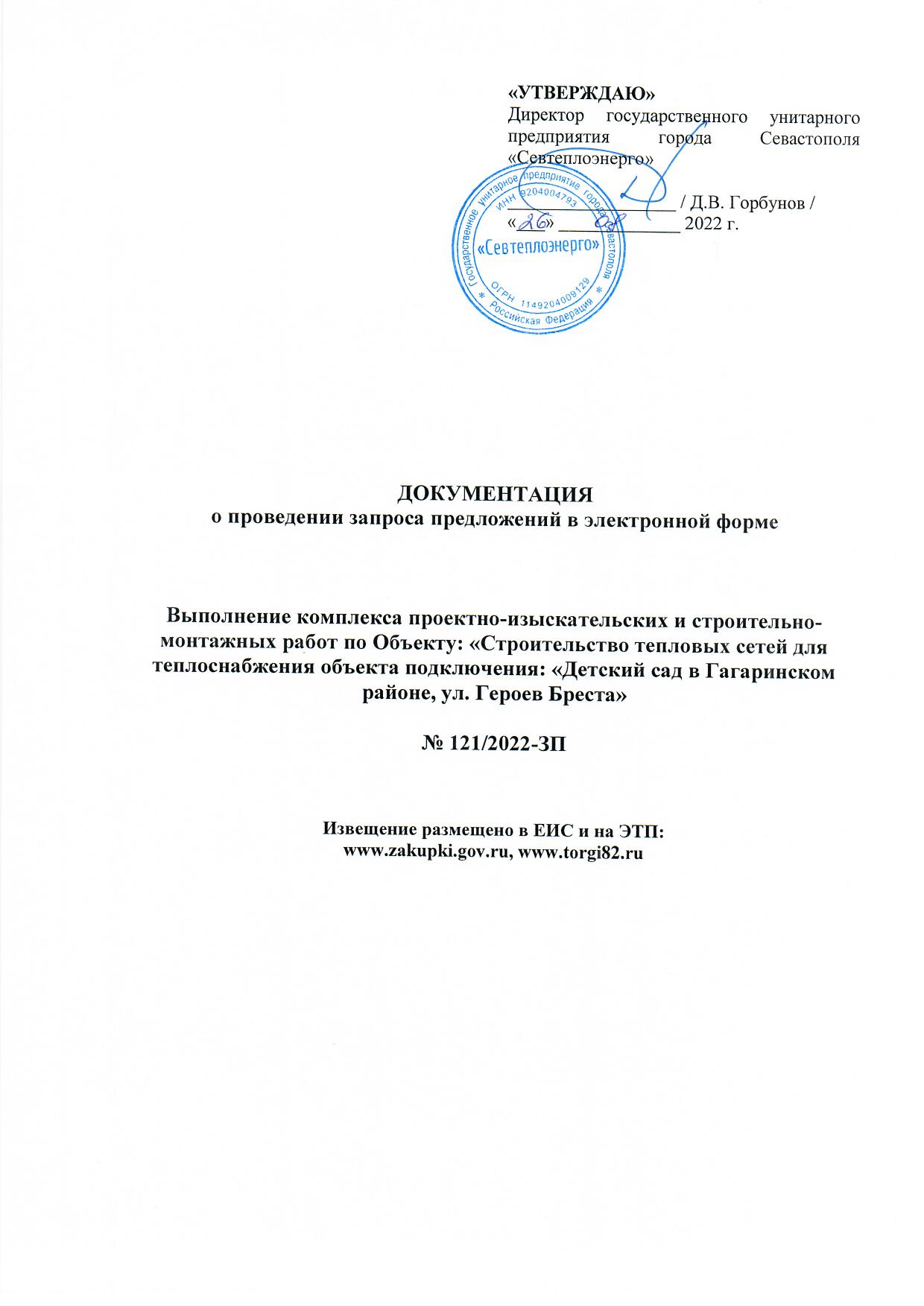 Содержание:РАЗДЕЛ 1. ОБЩАЯ ЧАСТЬТЕРМИНЫ И ОПРЕДЕЛЕНИЯЗаказчик – Государственное унитарное предприятие города Севастополя «Севтеплоэнерго».Единая информационная система (ЕИС) - совокупность указанной в части 3 статьи 4 Федерального закона от 05.04.2013 № 44-ФЗ информации, которая содержится в базах данных, информационных технологий и технических средств, обеспечивающих формирование, обработку, хранение такой информации, а также ее предоставление с использованием официального сайта единой информационной системы в информационно-телекоммуникационной сети Интернет (www.zakupki.gov.ru).Документация о закупке (далее – Закупочная документация) – настоящий комплект документов, включающий изменения, поправки и разъяснения, утвержденный в установленном порядке, содержащий сведения о составе товаров, работ или услуг право на заключение договора на поставку/выполнение/оказание которых является предметом запроса предложений, об условиях участия и правилах проведения запроса предложений, правилах подготовки, оформления и подачи заявки Участником закупки, правилах выбора Победителя, а так же об условиях заключаемого по результатам запроса предложений договора. Комиссия по закупке товаров, работ и услуг – коллегиальный орган, создаваемый руководителем Заказчика. Задачей Комиссии при организации и проведении конкурентных закупок является создание равных условий для всех участников закупки на поставки товаров, работ, услуг, а также обеспечение добросовестной конкуренции для выявления наиболее выгодного для Предприятия предложения по закупке необходимых товаров, работ, услуг.Запрос предложений в электронной форме (далее – Запрос предложений) – форма торгов, при которой победителем запроса предложений признается участник конкурентной закупки, заявка на участие в закупке которого в соответствии с критериями, определенными в Закупочной документации, наиболее полно соответствует требованиям Закупочной документации и содержит лучшие условия поставки товаров, выполнения работ, оказания услуг. При проведении запроса предложений извещение об осуществлении закупки и Закупочная документация размещаются Заказчиком в единой информационной системе не менее чем за пять рабочих дней до дня проведения такого запроса.Извещение о проведении запроса предложений (далее – Извещение) –информация о запросе предложений, размещенная на сайте http://zakupki.gov.ru и электронной торговой площадке. Извещение составляется в электронной форме посредством функциональных возможностей ЕИС и электронной торговой площадки. Извещение является неотъемлемой частью Закупочной документации.Заявка на участие в закупке – комплект документов, содержащий предложение (оферту) Участника закупки, направленное Заказчику по форме и в порядке, установленными Закупочной документацией.Участник закупки – любое юридическое лицо или несколько юридических лиц, выступающих на стороне одного участника закупки, независимо от организационно-правовой формы, формы собственности, места нахождения и места происхождения капитала, либо любое физическое лицо или несколько физических лиц, выступающих на стороне одного участника закупки, в том числе индивидуальный предприниматель или несколько индивидуальных предпринимателей, выступающих на стороне одного участника закупки, которые соответствуют требованиям, установленным Заказчиком.Победитель запроса предложений – Участник закупки, представивший Предложение, которое наилучшим образом удовлетворяет потребностям Заказчика, и заявке на участие, в закупке которого было присвоено первое место согласно порядку оценки, установленному в Закупочной документации.Начальная (максимальная) цена договора (цена лота) – предельно допустимая цена договора, определяемая Заказчиком.Электронная торговая площадка – программно-аппаратный комплекс, предназначенный для проведения процедур закупки в электронной форме в режиме реального времени на сайте в информационно-телекоммуникационной сети Интернет.ОБЩИЕ ПОЛОЖЕНИЯФорма и вид процедуры закупки, предмет запроса предложенийПредметом настоящего запроса предложений является право на заключение договора согласно пункту 9 раздела 2 «Информационная карта запроса предложений» Закупочной документацииПодача заявки на частичную поставку товаров /выполнение работ/оказание услуг в составе лота/закупки не допускается.Далее по тексту ссылки на разделы, подразделы, пункты и подпункты относятся исключительно к Закупочной документации, если не указано иное.Участник закупкиУчастником закупки может быть любое юридическое лицо или несколько юридических лиц, выступающих на стороне одного участника закупки, независимо от организационно-правовой формы, формы собственности, места нахождения и места происхождения капитала либо физическое лицо или несколько физических лиц, выступающих на стороне одного участника закупки, в том числе индивидуальный предприниматель или несколько индивидуальных предпринимателей, выступающих на стороне одного участника закупки.Для участия в запросе предложений Участник закупки должен удовлетворять требованиям, изложенным в Закупочной документации, быть правомочным на предоставление заявки и представить заявку на участие в закупке, соответствующую требованиям Закупочной документации.В запросе предложений вправе принять участие только участники закупки, получившие аккредитацию на электронной площадке.Аккредитация участников электронных запросов предложений осуществляется оператором электронной торговой площадки в соответствии с законодательством Российской Федерации, регламентом и условиями функционирования электронных торговых площадок.Для всех Участников закупки устанавливаются единые требования. Применение при рассмотрении заявок на участие в закупке требований, не предусмотренных Закупочной документацией, не допускается.Решение о допуске, отклонении Участников закупки к дальнейшему участию в запросе предложений, о соответствии или о несоответствии Участника закупки, заявки такого Участника требованиям Закупочной документации принимает Комиссия по закупкам в порядке, определенном положениями Закупочной документации.Победителем запроса предложений признается участник размещения заказа, представивший предложение, которое наилучшим образом удовлетворяет потребностям Заказчика.Правовой статус документовПроцедура запроса предложений проводится в соответствии с Положением о закупках товаров, работ, услуг для нужд о закупке товаров, работ, услуг для нужд Государственного унитарного предприятия города Севастополя «Севтеплоэнерго».Во всем, что не урегулировано извещением и Закупочной документацией, стороны руководствуются Положением о закупках товаров, работ, услуг для нужд Государственного унитарного предприятия города Севастополя «Севтеплоэнерго».Прочие положенияОбмен между участником запроса предложений, Заказчиком и оператором электронной площадки информацией, связанной с получением аккредитации на электронной площадке, осуществлением запроса предложений, осуществляется на электронной площадке в форме электронных документов.Электронные документы участника запроса предложений и Заказчика должны быть подписаны усиленной квалифицированной электронной подписью (далее - электронная подпись) лица, имеющего право действовать от имени соответственно участника запроса предложений в электронной форме и Заказчика.Правила документооборота, в том числе порядок размещения извещений, Закупочной документации на электронной торговой площадке, аккредитации участников закупки на электронной торговой площадке, порядок предоставления Закупочной документации участникам закупки, порядок размещения разъяснений и внесения изменений в документацию, технический порядок направления участником и рассмотрения Заказчиком заявок, технический порядок отстранения участника закупки от дальнейшего участия в процедурах закупок, а также технический порядок заключения договора с победителем закупки устанавливаются оператором электронной торговой площадки.Состав Закупочной документацииЗакупочная документация включает в себя извещение о проведении запроса предложений, настоящую документацию о закупке, в которую включены: техническое задание и проект договора.ПОРЯДОК ПРОВЕДЕНИЯ ЗАПРОСА ПРЕДЛОЖЕНИЙ Публикация извещения о проведении запроса предложенийЗаказчик не менее чем за 5 (пять) рабочих дней до дня окончания приема заявок на участие в запросе предложений размещает извещение о проведении запроса предложений и документацию о проведении запроса предложений на сайте http://zakupki.gov.ru и электронной торговой площадке http://torgi82.ru.Изменения, вносимые в извещение о проведении запроса предложений, размещаются Заказчиком в единой информационной системе не позднее чем в течение трех дней со дня принятия решения о внесении указанных изменений. В случае внесения изменений в извещение о проведении запроса предложений, срок подачи заявок на участие в такой закупке должен быть продлен таким образом, чтобы с даты размещения в единой информационной системе указанных изменений до даты окончания срока подачи заявок на участие в такой закупке оставалось не менее половины срока подачи заявок на участие в такой закупке, установленного в извещении о запросе предложений.Предоставление Закупочной документацииЗакупочная документация находится в открытом доступе и предоставляется через ЕИС и электронную торговую площадку http://torgi82.ru начиная с даты размещения Извещения.Изучение Закупочной документацииПредполагается, что Участник закупки в полном объеме изучил Закупочную документацию.Предоставление недостоверных сведений или подача заявки, не отвечающей требованиям Закупочной документации, является риском Участника, подавшего такую заявку, который приведет к отклонению его заявки.Считается, что Участником закупки получена вся необходимая информация, связанная с рисками, непредвиденными обстоятельствами, а также со всеми другими обстоятельствами, которые Участник закупки должен учитывать, как влияющие на его заявку, на участие в закупке.Никакие претензии Заказчику, связанные с дополнительными платежами или увеличением сроков поставки товаров/выполнения работ/оказания услуг, не будут приниматься на том основании, что Участник закупки не понимал какие-либо вопросы.Разъяснение положений Закупочной документацииЛюбой участник закупки вправе направить Заказчику через электронную торговую площадку, на которой размещена процедура конкурентной закупки, запрос о разъяснении положений Закупочной документации. Разъяснения положений Закупочной документации размещаются заказчиком в единой информационной системе (ЕИС) не позднее чем в течение 3 (трех) рабочих дней со дня предоставления указанных разъяснений с указанием предмета запроса, но без указания участника такой закупки, от которого поступил указанный запрос. При этом Заказчик вправе не осуществлять такое разъяснение в случае, если указанный запрос поступил позднее чем за 3 (три) рабочих дня до даты окончания срока подачи заявок на участие в такой закупке.Организатор закупок вправе не давать разъяснения на запрос о разъяснении положений Закупочной документации, поступивший после окончания срока подачи заявок на участие в закупке. При проведении запроса предложений Участники закупок самостоятельно отслеживают размещение разъяснений положений Закупочной документации.Участник закупки не вправе ссылаться на устную информацию, полученную от Заказчика.Внесение изменений в Закупочной документацииИзменения, вносимые в Закупочную документацию, размещаются заказчиком в единой информационной системе не позднее чем в течение 3 (трех) дней со дня принятия решения о внесении указанных изменений, предоставления указанных разъяснений. В случае внесения изменений в документацию о проведении запроса предложений в электронной форме срок подачи заявок на участие в такой закупке должен быть продлен таким образом, чтобы с даты размещения в единой информационной системе указанных изменений до даты окончания срока подачи заявок на участие в такой закупке оставалось не менее половины срока подачи заявок на участие в такой закупке, установленного в извещении о запросе предложений.Любое изменение Закупочной документации является неотъемлемой ее частью.Все Участники закупки самостоятельно отслеживают размещение информации о внесении изменений в извещение и документацию о закупке.Затраты на участие в запросе предложенийУчастник закупки самостоятельно несет все расходы, связанные с участием в запросе предложений, в том числе с регистрацией и аккредитацией на ЭТП, с подготовкой и предоставлением заявки на участие в закупке, а Заказчик не имеет обязательств по этим расходам независимо от итогов запроса предложений, а также оснований их завершения.Участники закупки не вправе требовать компенсацию убытков, упущенной выгоды, понесенных в ходе подготовки и проведения запроса предложений.Отказ от проведения запроса предложенийЗаказчик вправе отменить запрос предложений по одному и более предмету закупки (лоту) до наступления даты и времени окончания срока подачи заявок на участие в конкурентной закупке. Заказчик не несет при этом никакой ответственности перед Участниками закупок, в том числе по возмещению каких-либо затрат, связанных с подготовкой и подачей заявки на участие в запросе предложений.В случае принятия решения об отказе от проведения запроса предложений, извещение об отказе от проведения запроса предложений в день принятия такого решения размещается в единой информационной системе и электронной площадке. Заказчик не несет обязательств или ответственности в случае не ознакомления претендентами, Участниками закупок с извещением об отказе от проведения запроса предложений.Обеспечение заявки на участие в запросе предложенийЗаказчик вправе установить в Закупочной документации требование об обеспечении заявки на участие в закупке, которое гарантирует следующие обязательства Участника закупки:обязательство не изменять и не отзывать свою заявку на участие в запросе предложений в течение срока ее действия после истечения срока окончания приема заявок на участие в запросе предложений;обязательство не предоставлять заведомо ложные сведения или намеренно не искажать информацию или документы, приведенные в составе заявки на участие в запросе предложений;обязательство заключить Договор в установленном Закупочной документацией порядке.При осуществлении конкурентной закупки с участием субъектов малого и среднего предпринимательства обеспечение заявок на участие в такой конкурентной закупке (если требование об обеспечении заявок установлено заказчиком в извещении об осуществлении такой закупки, документации о конкурентной закупке) может предоставляться участниками такой закупки путем внесения денежных средств в соответствии с настоящей статьей или предоставления банковской гарантии. Выбор способа обеспечения заявки на участие в такой закупке осуществляется участником такой закупки.При осуществлении конкурентной закупки с участием субъектов малого и среднего предпринимательства денежные средства, предназначенные для обеспечения заявки на участие в такой закупке, вносятся участником такой закупки на специальный счет, открытый им в банке, включенном в перечень, определенный Правительством Российской Федерации в соответствии с Федеральным законом от 5 апреля 2013 года № 44-ФЗ «О контрактной системе в сфере закупок товаров, работ, услуг для обеспечения государственных и муниципальных нужд» (далее — специальный банковский счет). В течение одного часа с момента окончания срока подачи заявок на участие в конкурентной закупке с участием субъектов малого и среднего предпринимательства оператор электронной площадки направляет в банк информацию об участнике закупки и размере денежных средств, необходимом для обеспечения заявки. Банк в течение одного часа с момента получения указанной информации осуществляет блокирование при наличии на специальном банковском счете участника закупки незаблокированных денежных средств в размере обеспечения указанной заявки и информирует оператора.Блокирование денежных средств не осуществляется в случае отсутствия на специальном банковском счете участника такой закупки денежных средств в размере для обеспечения указанной заявки либо в случае приостановления операций по такому счету в соответствии с законодательством Российской Федерации, о чем оператор электронной площадки информируется в течение одного часа. В случае, если блокирование денежных средств не может быть осуществлено по основаниям, предусмотренным настоящей частью, оператор электронной площадки обязан вернуть указанную заявку подавшему ее участнику в течение одного часа с момента окончания срока подачи заявок, указанного в извещении об осуществлении конкурентной закупки.Заказчик вправе удержать сумму обеспечения заявки на участие в запросе предложений в случаях невыполнения Участником закупки обязательств, предусмотренных пунктом 2.8.1 раздела I Закупочной документации.Денежные средства, внесенные на специальный банковский счет в качестве обеспечения заявок на участие в конкурентной закупке с участием субъектов малого и среднего предпринимательства, перечисляются на счет заказчика, указанный в извещении об осуществлении такой закупки, документации о конкурентной закупке, в случае уклонения, в том числе непредоставления или предоставления с нарушением условий, установленных извещением об осуществлении такой закупки, документацией о конкурентной закупке, до заключения договора заказчику обеспечения исполнения договора (если в извещении об осуществлении такой закупки, документации о конкурентной закупке установлено требование об обеспечении исполнения договора), или отказа участника такой закупки заключить договор.Подача и прием заявок на участие в запросе предложений Для участия в запросе предложений участник закупки подает заявку в срок и в соответствии с формами, которые установлены Закупочной документацией. Такая заявка подается участником закупки в электронной форме через электронную площадку в порядке, предусмотренном регламентом соответствующей электронной площадки и Закупочной документацией.Началом срока подачи заявок на участие в запросе предложений является день размещения в единой информационной системе извещения о проведении запроса предложений и Закупочной документации. Прием заявок завершается в дату и время установленные на электронной площадке.Заявка и входящие в ее состав документы удостоверяются в порядке, предусмотренном Закупочной документацией. Документы, входящие в состав заявки, подаются в электронном виде через электронную площадку и подписываются электронной подписью Участника закупки, с помощью технических средств электронной площадки.Участник закупки вправе подать только одну заявку на участие в запросе предложений (лоте запроса предложений).Каждая заявка на участие в запросе предложений, регистрируется на электронной площадке.Изменение заявок на участие в закупке или их отзывУчастник закупки, подавший заявку на участие в запросе предложений, вправе изменить или отозвать ее в любое время до момента открытия доступа к файлам с заявками на участие в запросе предложений.Открытие доступа к поступившим заявкам (вскрытие)В срок, установленный в извещении и в настоящей документации, автоматически с помощью программно-аппаратных средств ЭТП производится открытие доступа Заказчику ко всем поданным заявкам и содержащимся в них документам и сведениям.Если по окончании срока подачи заявок на участие в запросе предложений, установленного Закупочной документацией, будет получена только одна заявка на участие в запросе предложений или не будет получено ни одной заявки, запрос предложений будет признан несостоявшимся.Оценка и сопоставление заявок на участие в запросе предложенийОценка и сопоставление заявок на участие в запросе предложений осуществляется в следующем порядке:- проведение отборочной стадии;- проведение оценочной стадии.Отборочная стадия. В рамках отборочной стадии последовательно выполняются следующие действия:- проверка заявок на соблюдение требований Закупочной документации к оформлению заявок; при этом заявки рассматриваются как отвечающие требованиям Закупочной документации, если в них имеются несущественные несоответствия по форме, или арифметические и грамматические ошибки, которые исправлены и с их исправлением согласен Участник, представивший данную заявку;- проверка Участника закупки на соответствие требованиям запроса предложений;- проверка предлагаемых товаров, работ, услуг на соответствие требованиям запроса предложений;- отклонение заявок на участие в запросе предложений, которые, по мнению членов комиссии по закупке не соответствуют требованиям Закупочной документации по существу.Запросы документов у Участника закупки в ходе проведения закупки не допускаются.Заявка Участника закупки будет отклонена в случаях:непредставления оригиналов и копий документов, а также иных сведений, требование о наличии которых установлено Закупочной документацией;несоответствия Участника закупки требованиям к Участникам закупки, установленным Закупочной документацией;несоответствия заявки на участие в запросе предложений требованиям к заявкам, установленным Закупочной документацией;несоответствия предлагаемых товаров, работ, услуг требованиям Закупочной документации;непредставления обеспечения заявки, в случае установления требования об обеспечении заявки;предоставления в составе заявки заведомо ложных сведений, намеренного искажения информации или документов, входящих в состав заявки.Закупочная комиссия вправе отклонить заявку в случае, если Участник не указал в заявке точные технические параметры товара (работ / услуг), диапазоны значений или иные характеристик (наличие / отсутствие, допускается / не допускается) в соответствии с Техническим заданием.В случае если закупочная комиссия приняла решение о допуске Участника, не указавшего точных технических параметров товара (работы / услуги), диапазонов значений и иных характеристик (наличие / отсутствие, допускается / не допускается) в заявке, создание преимущественных условий одному или нескольким Участникам при этом не допускается.В случае неуказания Участником информации, необходимой для расчета рейтинга Участника по нестоимостным критериям оценки, при наличии согласия Участника с требованиями Закупочной документации, указанного в заявке (Форма 2), оценка заявки такого Участника в отношении соответствующих критериев не производится.В случае указания Участником информации, необходимой для расчета рейтинга Участника по стоимостным критериям оценки, предоставленной в составе заявки Участника, но отличной от сведений, указанных в специальном разделе торговой площадки в соответствии с Регламентом торговой площадки, оценка заявки такого Участника производится в соответствии с информацией, указанной на Торговой площадке.В случае, если сведения, необходимые для расчета рейтинга Участника, указанные в Форме 2 отличны от сведений, указанных в электронных формах торговой площадки (и (или) иных документах, прилагаемых к заявке), то приоритетными являются сведения, указанные на Торговой площадке.В случае если при проведении отборочной стадии заявка только одного Участника признана соответствующей требованиям Закупочной документации, такой Участник считается единственным Участником запроса предложений. Заказчик заключит договор с Участником закупки, подавшим такую заявку на условиях Закупочной документации, проекта договора заявки, поданной Участником. Такой Участник не вправе отказаться от заключения договора с Заказчиком.В случае если при проведении отборочной стадии все заявки были признаны несоответствующими требованиям Закупочной документации о проведении запроса предложений, или заявка только одного Участника признана соответствующей требованиям Закупочной документации, запрос предложений признается несостоявшимся. Эта информация вносится в протокол о результатах закупки.Оценочная стадия. В рамках оценочной стадии комиссия по закупке оценивает и сопоставляет заявки на участие в запросе предложений, которые не были отклонены на отборочной стадии. Цель оценки и сопоставления заявок заключается в их ранжировании по степени предпочтительности для Заказчика с целью определения победителя.Оценка осуществляется в строгом соответствии с критериями и процедурами, указанными в Закупочной документации.Критериями оценки и сопоставления заявок являются: критерий №1 — «Цена договора»;критерий №2 — «Размер выручки»;критерий №3 — «Материальные ресурсы»;критерий №4 — «Опыт исполнения Договоров сопоставимого характера».В рамках оценочной стадии заказчик оценивает и сопоставляет заявки и проводит их ранжирование по степени предпочтительности для заказчика, учитывая критерии, определенные настоящей документации, в следующем порядке:Отборочная и оценочная стадии не могут совмещаться (проводиться одновременно).Определение победителя запроса предложений и заключение с ним договораНа основании результатов оценки и сопоставления заявок на участие в запросе предложений комиссия по закупке каждой заявке на участие в запросе предложений относительно других по мере уменьшения степени выгодности содержащихся в них условий исполнения договора присваивает порядковые номера. Победителем признается Участник, предложивший лучшее сочетание условий исполнения договора и заявке на участие в запросе предложений которого по результатам оценки и сопоставления заявок присвоен первый номер.По результатам заседания комиссии по закупке, на котором осуществляется рассмотрение и оценка заявок на участие в запросе предложений и определение победителя запроса предложений, оформляется протокол о результатах запроса предложений. В нем указываются следующие сведения:1) дата подписания протокола;2) количество поданных заявок на участие в закупке, а также дата и время регистрации каждой такой заявки;3) наименование (для юридического лица) или фамилия, имя, отчество (при наличии) (для физического лица) участника закупки, с которым планируется заключить договор (в случае, если по итогам закупки определен ее победитель), в том числе единственного участника закупки, с которым планируется заключить договор;4) порядковые номера заявок на участие в закупке, окончательных предложений участников закупки в порядке уменьшения степени выгодности содержащихся в них условий исполнения договора, включая информацию о ценовых предложениях и (или) дополнительных ценовых предложениях участников закупки. Заявке на участие в закупке, окончательному предложению, в которых содержатся лучшие условия исполнения договора, присваивается первый номер. В случае, если в нескольких заявках на участие в закупке, окончательных предложениях содержатся одинаковые условия исполнения договора, меньший порядковый номер присваивается заявке на участие в закупке, окончательному предложению, которые поступили ранее других заявок на участие в закупке, окончательных предложений, содержащих такие же условия;5) результаты рассмотрения заявок на участие в закупке, окончательных предложений с указанием в том числе:а) количества заявок на участие в закупке, окончательных предложений, которые отклонены;б) оснований отклонения каждой заявки на участие в закупке, каждого окончательного предложения с указанием положений Закупочной документации которым не соответствуют такие заявка, окончательное предложение;6) результаты оценки заявок на участие в закупке, окончательных предложений с указанием решения комиссии по осуществлению закупок о присвоении каждой такой заявке, каждому окончательному предложению значения по каждому из предусмотренных критериев оценки таких заявок;7) причины, по которым закупка признана несостоявшейся, в случае признания ее таковой.Протокол о результатах запроса предложений оформляется секретарем комиссии по закупкам и подписывается всеми присутствующими членами комиссии по закупкам в день окончания оценки и сопоставления заявок на участие в запросе предложений. Протокол хранится у секретаря комиссии по закупкам.Указанный протокол размещается Заказчиком не позднее чем через 3 (три) дня со дня подписания в единой информационной системе и на электронной площадке.По результатам закупки товаров, работ, услуг между Заказчиком и победителем заключается договор, формируемый путем включения условий, предложенных в заявке победителя, с которым заключается договор в проект договора, являющийся неотъемлемой частью извещения о закупке и Закупочной документации. По результатам запроса предложений договор заключается с Победителем запроса предложений.Договор по результатам запроса предложений заключается не ранее чем через 10 (десять) дней и не позднее чем через 20 (двадцать) дней с даты размещения в единой информационной системе итогового протокола, составленного по результатам запроса предложений. В случае уклонения победителя закупки от заключения договора Заказчик вправе обратиться в суд с требованием о понуждении победителя заключить договор, а также о возмещении убытков, причиненных уклонением от заключения договора либо заключить договор с иным участником закупки.Срок передачи договора от Заказчика участнику закупки, с которым заключается договор не должен превышать 5 (пять) рабочих дней со дня размещения в единой информационной системе итогового протокола.В случае непредставления подписанного договора победителем, иным участником закупки, с которым заключается договор в сроки, указанные в Закупочной документации, победитель, иной участник считаются уклонившимися от заключения договора.В случае непредставления победителем, иным Участником, с которым заключается договор, обеспечения исполнения договора, в случае наличия такого требования в Закупочной документации, в сроки, указанные в Закупочной документации, победитель, иной Участник считаются уклонившимися от заключения договора.В случае если Закупочной документацией установлено требование обеспечения исполнения договора, договор может быть заключен только после предоставления Участником закупки, с которым заключается договор обеспечения исполнения договора в порядке, форме и в размере, указанным в Закупочной документации.После определения Участника, с которым должен быть заключен договор, в срок, предусмотренный для заключения договора, Заказчик вправе отказаться от заключения договора с таким Участником в случае установления относительно него следующих фактов:- проведения ликвидации Участника закупки - юридического лица или принятия арбитражным судом решения о признании Участника закупки - юридического лица, индивидуального предпринимателя банкротами и об открытии конкурсного производства;- приостановления деятельности Участника закупки в порядке, предусмотренном Кодексом Российской Федерации об административных правонарушениях;- предоставления Участником закупки заведомо ложных сведений, содержащихся в представленных им документах, в том числе в заявке на участие в закупке;- нахождения имущества Участника закупки под арестом, наложенным по решению суда;- наличия у Участника закупки задолженности по начисленным налогам, сборам и иным обязательным платежам в бюджеты любого уровня или государственные внебюджетные фонды за прошедший календарный год.В случае уклонения участника закупки от заключения договора, Заказчик вправе заключить договор с участником, заявке которого по результатам оценки и сопоставления заявок был присвоен второй номер, на условиях проекта договора, прилагаемого к Закупочной документации, и условиях исполнения договора, предложенных данным участником в заявке. Такой участник не вправе отказаться от заключения договора.В случае уклонения от заключения договора Участника, заявке которого был присвоен второй номер, запрос предложений признается несостоявшимся.В случае отказа Заказчика от заключения договора с победителем запроса предложений и Участником, заявке которого был присвоен второй номер, Заказчик размещает извещение о признании запроса предложений несостоявшимся в единой информационной системе и на электронной торговой площадке.В случае признания запроса предложений несостоявшимся, заказчик вправе осуществить закупку товаров, работ, услуг, являющихся предметом запроса предложений, у единственного поставщика без проведения конкурентной закупки. При этом цена договора не может превышать начальную (максимальную) цену, указанную в извещении о проведении запроса предложений.ТРЕБОВАНИЯ, ПРЕДЪЯВЛЯЕМЫЕ К УЧАСТНИКАМ ЗАПРОСА ПРЕДЛОЖЕНИЙУчастник закупки должен соответствовать обязательным требованиям:- соответствие требованиям, установленным в соответствии с законодательством Российской Федерации к лицам, осуществляющим поставку товара, выполнение работы, оказание услуги, являющихся предметом закупки;- непроведение ликвидации участника закупки - юридического лица и отсутствие решения арбитражного суда о признании участника закупки — юридического лица или индивидуального предпринимателя несостоятельным (банкротом) и об открытии конкурсного производства;- неприостановление деятельности участника закупки в порядке, установленном Кодексом Российской Федерации об административных правонарушениях, на дату подачи заявки на участие в закупке;- отсутствие у участника закупки недоимки по налогам, сборам, задолженности по иным обязательным платежам в бюджеты бюджетной системы Российской Федерации (за исключением сумм, на которые предоставлены отсрочка, рассрочка, инвестиционный налоговый кредит в соответствии с законодательством Российской Федерации о налогах и сборах, которые реструктурированы в соответствии с законодательством Российской Федерации, по которым имеется вступившее в законную силу решение суда о признании обязанности заявителя по уплате этих сумм исполненной или которые признаны безнадежными к взысканию в соответствии с законодательством Российской Федерации о налогах и сборах) за прошедший календарный год, размер которых превышает 25% балансовой стоимости активов участника закупки, по данным бухгалтерской отчетности за последний отчетный период. Участник закупки считается соответствующим установленному требованию в случае, если им в установленном порядке подано заявление об обжаловании указанных недоимки, задолженности и решение по такому заявлению на дату рассмотрения заявки на участие в определении поставщика (исполнителя, подрядчика) не принято;- отсутствие у участника закупки – физического лица либо у руководителя, членов коллегиального исполнительного органа, лица, исполняющего функции едино-личного исполнительного органа, или главного бухгалтера юридического лица – участника закупки судимости за преступления в сфере экономики и (или) преступления, предусмотренные статьями 289, 290, 291, 291.1 Уголовного кодекса Российской Федерации (за исключением лиц, у которых такая судимость погашена или снята), а также неприменение в отношении указанных физических лиц наказания в виде лишения права занимать определенные должности или заниматься определенной деятельностью, которые связаны с поставкой товара, выполнением работы, оказанием услуги, являющихся объектом осуществляемой закупки, и административного наказания в виде дисквалификации;- непривлечение в течение 2 (двух) лет до момента подачи заявки на участие в закупке к административной ответственности за совершение административного правонарушения, предусмотренного статьей 19.28 Кодекса Российской Федерации об административных правонарушениях участника закупки – юридического лица;- обладание участником закупки исключительными правами на результаты интеллектуальной деятельности, если в связи с исполнением договора Заказчик приобретает права на такие результаты, за исключением случаев заключения договоров на создание произведений литературы или искусства, исполнения, на финансирование проката или показа национального фильма;- отсутствие между участником закупки и Заказчиком конфликта интересов, под которым понимаются случаи, при которых руководитель Заказчика, член закупочной комиссии, состоят в браке с физическими лицами, являющимися выгодоприобретателями, единоличным исполнительным органом хозяйственного общества (директором, генеральным директором, управляющим, президентом и другими), членами коллегиального исполнительного органа хозяйственного общества, руководителем (директором, генеральным директором) учреждения или унитарного предприятия либо иными органами управления юридических лиц - участников закупки, с физическими лицами, в том числе зарегистрированными в качестве индивидуального предпринимателя, - участниками закупки либо являются близкими родственниками (родственниками по прямо восходящей и нисходящей линии (родителями и детьми, дедушкой, бабушкой и внуками), полнородными и неполно-родными (имеющими общих отца или мать) братьями и сестрами), усыновителями или усыновленными указанных физических лиц. Под выгодоприобретателями понимаются физические лица, владеющие напрямую или косвенно (через юридическое лицо или через несколько юридических лиц) более чем десятью процентами голосующих акций хозяйственного общества либо долей, превышающей десять процентов в уставном капитале хозяйственного общества;- отсутствие у участника закупки ограничений для участия в закупках, установленных законодательством Российской Федерации.ТРЕБОВАНИЯ К ЗАЯВКЕ НА УЧАСТИЕ В ЗАКУПКЕОбщие требования к заявке на участие в закупкеУчастник закупки вправе подать только одну заявку на участие в закупке. В случае установления факта подачи одним Участником закупки двух и более заявок на участие в закупке при условии, что поданные ранее заявки на участие в закупке таким Участником закупки не отозваны, все заявки на участие в закупке такого Участника не рассматриваются.Все требуемые документы в соответствии с условиями Закупочной документации должны быть представлены Участником закупки на ЭТП в форме электронных документов, подписанных электронной цифровой подписью. Каждый документ должен быть представлен в отдельном файле, наименование файла должно содержать информацию о наименовании документа. Предоставляемые в составе заявки на участие в закупке документы должны быть четко напечатаны.Участник закупки должен подать заявку на участие в запросе предложений, включающую документы, указанные в пункте 31 раздела II Закупочной документации с учетом примечаний к перечню таких документов.Официальный язык запроса предложенийЗаявка на участие в закупке, подготовленная Участником закупки, а также вся корреспонденция и документация, связанная с запросом предложения, которыми обмениваются Участники закупки и Заказчик должны быть написаны на русском языке.Валюта запроса предложенийВсе суммы денежных средств, указанных в документах, входящих в заявку на участие в запросе предложений, должны быть выражены в валюте, указанной в «Информационной карте запроса предложений».Начальная (максимальная) цена договора (цена лота)Предложение о цене договора участника (общая цена Договора, который предлагает заключить Участник) не должно превышать начальную (максимальную) цену предмета закупки, указанную в «Информационной карте запроса предложений» и в извещении о проведении Запроса предложений.Цена за единицу продукции, указанная Участником в коммерческом предложении, не может быть выше цены за единицу, указанной в Закупочной документации.Цена заявки на участие в закупке и договораЦена заявки на участие в закупке должна включать в себя все расходы и риски, связанные с выполнением работ, оказанием услуг, поставкой товаров на условиях, определенных в договоре. При этом в цену заявки на участие в закупке включаются все налоги, сборы и пошлины, расходы и риски, связанные с выполнением договора, в том числе гарантийного срока эксплуатации товара и другие затраты.Участник закупки в своей заявке на участие в закупке устанавливает цену заявки, которая является твердой (фиксированной), и включает учет инфляции и иных финансовых рисков на весь период выполнения договора. Корректировка цены договора в связи с инфляцией и изменением курсов валют в период действия договора не производится.Участник закупки при подготовке заявки на участие в закупке самостоятельно должен учитывать все риски связанные с возможностью увеличения своих расходов по исполнению договора.Привлечение соисполнителей (субподрядчиков)Возможность привлечения соисполнителей (субподрядчиков) указана в пункте 33 раздела II Закупочной документации.Если Закупочной документацией предусмотрена возможность привлечения соисполнителей (субподрядчиков), требования к Участникам, установленные в Закупочной документации, распространяются на соисполнителей (субподрядчиков).ПРИОРИТЕТ УЧАСТНИКАМ ЗАКУПКИУсловием предоставления приоритета является:Требование об указании (декларировании) участником закупки в заявке на участие в закупке (в соответствующей части заявки на участие в закупке, содержащей предложение о поставке товара) наименования страны происхождения поставляемых товаров.Ответственность Участников закупки за представление недостоверных сведений о стране происхождения товара, указанного в заявке на участие в закупке установлена в размере восьмидесятикратной ключевой ставки Центрального Банка Российской Федерации, которая действует на дату окончания приема заявок по настоящей закупке, и умноженную на начальную максимальную цену договора по настоящей закупке.Указание в Закупочной документации сведений о начальной (максимальной) цене единицы каждого товара, работы, услуги, являющихся предметом закупки.Отсутствие в заявке на участие в закупке указания (декларирования) страны происхождения поставляемого товара не является основанием для отклонения заявки на участие в закупке, и такая заявка рассматривается как содержащая предложение о поставке иностранных товаров.Для целей установления соотношения цены предлагаемых к поставке товаров российского и иностранного происхождения, цены выполнения работ, оказания услуг российскими и иностранными лицами в случаях, предусмотренных подпунктами «г» и «д» пункта 6 Правительства РФ от 16 сентября 2016 г. № 925 «О приоритете товаров российского происхождения, работ, услуг, выполняемых, оказываемых российскими лицами, по отношению к товарам, происходящим из иностранного государства, работам, услугам, выполняемым, оказываемым иностранными лицами» (далее — Постановление о приоритете), цена единицы каждого товара, работы, услуги определяется как произведение начальной (максимальной) цены единицы товара, работы, услуги, указанной в Закупочной документации в соответствии с подпунктом «в» настоящего пункта, на коэффициент изменения начальной (максимальной) цены договора по результатам проведения закупки, определяемый как результат деления цены договора, по которой заключается договор, на начальную (максимальную) цену договора.Условие отнесения участника закупки к российским или иностранным лицам на основании документов Участника закупки, содержащих информацию о месте его регистрации (для юридических лиц и индивидуальных предпринимателей), на основании документов, удостоверяющих личность (для физических лиц).Указание страны происхождения поставляемого товара на основании сведений, содержащихся в заявке на участие в закупке, представленной Участником закупки, с которым заключается договор.Условие о том, что заключение договора с Участником закупки, который предложил такие же, как и победитель закупки, условия исполнения договора или предложение которого содержит лучшие условия исполнения договора, следующие после условий, предложенных победителем закупки, который признан уклонившемся от заключения договора.Условие о том, что при исполнении договора, заключенного с Участником закупки, которому предоставлен приоритет в соответствии с Постановлением о приоритете, не допускается замена страны происхождения товаров, за исключением случая, когда в результате такой замены вместо иностранных товаров поставляются российские товары, при этом качество, технические и функциональные характеристики (потребительские свойства) таких товаров не должны уступать качеству и соответствующим техническим и функциональным характеристикам товаров, указанных в договоре.РАЗДЕЛ 2. ИНФОРМАЦИОННАЯ КАРТА ЗАПРОСА ПРЕДЛОЖЕНИЙВ виде отдельных файлов прилагаются:Приложение №2 к Закупочной документации: Проект договора Приложение №1 к Закупочной документации: Техническое задание Приложение №1 к заданию на проектированиеСхема планируемых тепловых сетей объекта: «Строительство тепловых сетей для теплоснабжения объекта подключения: «Детский сад в Гагаринском районе, ул. Героев Бреста»  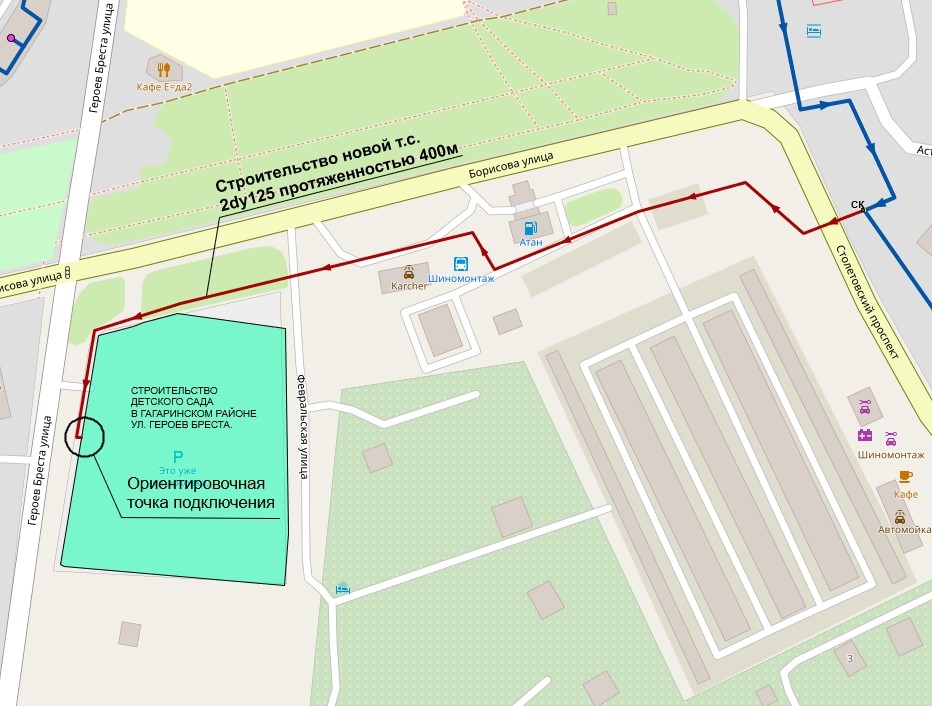 ТЕХНИЧЕСКОЕ ЗАДАНИЕ НА ВЫПОЛНЕНИЕ РАБОТ ПО СТРОИТЕЛЬСТВУ ОБЪЕКТАРАЗДЕЛ 3. ОБРАЗЦЫ ФОРМ И ДОКУМЕНТОВ ДЛЯ ЗАПОЛНЕНИЯ УЧАСТНИКАМИ ЗАКУПКИФорма 1.1. Анкета участника закупкиАНКЕТА УЧАСТНИКА ЗАКУПКИ(обязательные сведения выделены знаком «*»)(Руководитель организации / индивидуальный предприниматель _______________(ФИО)м. п.	                                              Дата	_____/_____	/__________Форма 2. СВЕДЕНИЯ НЕОБХОДИМЫЕ ДЛЯ РАСЧЕТА РЕЙТИНГА УЧАСТНИКОВ ЗАКУПКИ1. Сведения об опыте Участника закупки за период 2021-2022 г.г.Образец заполнения:* Примечание: если договор (контракт) заключался только в электронном виде, то Участник закупки должен указать после сведений об извещении о закупке в ЕИС следующий текст: «заключен только в электронном виде».** Примечание: если в одном файле находится несколько документов, то информация указывается следующим образом:Договор1.pdf (договор от «20» июня 2021 года № 1: листы 1 – 25; акты выполненных работ от 15 июля – 30 августа 2021 года № 1- 10: листы 1 – 25).2. Сведения о размере выручки за период 2020-2021 г.г.Образец заполнения:3. Сведения о материальных ресурсах:Образец заполнения:Руководитель организации		/_______________(ФИО)Форма 3. Итоговая часть заявки на участие в запросе предложенийЦЕНОВОЕ ПРЕДЛОЖЕНИЕОбразец заполнения для Участников закупки, являющихся плательщиками НДС:Образец заполнения для Участников закупки, не являющихся плательщиками НДС:Ценовое предложение формируется в соответствии с данной формой и подается на торговой площадке в специальном разделе (отдельно от заявки) в соответствии с Регламентом торговой площадки.Руководитель организации		/_______________(ФИО)1. Для определения относительной значимости критериев оценки устанавливаются следующие весовые коэффициенты для каждого критерия (значимость критерия):- для критерия № 1 – 50% (0,50) – K1;- для критерия № 2 – 15% (0,15) – K2;- для критерия № 3 – 20% (0,20) – K3;- для критерия № 4 – 15% (0,15) – K4.1.1. Совокупная значимость всех критериев составляет 100%.2. Оценка Заявок по критериям.2.1. Определение рейтинга заявки по критерию «Цена договора», осуществляется в следующем порядке:2.1.1. Количество баллов по критерию «Цена договора» определяется по формуле:где:Rai – рейтинг, присуждаемый i-ой заявке по указанному критерию;Ai – значение по критерию «Цена договора» i-ого Участника закупки;K1 – значимость критерия «Цена договора»;Amax– начальная (максимальная) цена, установленная в закупочной документации.2.2. Рейтинг, присуждаемый заявке по критерию «Размер выручки», осуществляется в следующем порядке:2.2.1. Для целей оценки заявок участников запроса предложений рейтинг по критерию «Размер выручки» присуждается в зависимости от подтверждения Участником закупки сведений о размере выручки (дохода приравненного для целей оценки заявок к выручке согласно Закупочной документации) за период 2020-2021 гг. по формуле:где:Rdi — рейтинг, присуждаемый i-ой заявке по указанному критерию.K2 — значимость критерия «Размер выручки».Ni — суммарное значение выручки в миллионах рублей (дохода приравненного для целей оценки заявок к выручке согласно Закупочной документации) по строке 2110 каждого отчета о финансовых результатах i-ого Участника закупки за 2020-2021 г.г. по форме ОКУД 0710002; для лиц, применяющих общую систему налогообложения и не обязанных сдавать вышеуказанные документы в настоящем пункте: строка 010 приложения №1 к листу 02 налоговой декларации по налогу, уплачиваемому в связи с применением системы налогообложения по налогу на прибыль организаций формы по КНД 1151006; для лиц, применяющих упрощенную систему налогообложения и не обязанных сдавать вышеуказанные документы в настоящем пункте: строка 113 раздела 2.1.1 (принцип начисления «доходы») или строка 213 раздела 2.2 (принцип начисления «доходы минус расходы») налоговой декларации по налогу, уплачиваемому в связи с применением упрощенной системы налогообложения формы по КНД 1152017; для физических лиц, не применяющих упрощенную систему налогообложения и не обязанных сдавать вышеуказанные документы в настоящем пункте: строка 030 раздела 2 налоговой декларации на доходы физических лиц формы 3-НДФЛ КНД 1151020 за период 2020-2021 гг., подтвержденное в соответствии с условиями Закупочной документации, с указанием данной суммы в Сведениях необходимых для расчета рейтинга (Форма 2).Nmax — максимальное значение суммарной выручки в миллионах рублей (дохода приравненного для целей оценки заявок к выручке согласно Закупочной документации) за 2020-2021 г.г., подтвержденное Участником закупки в соответствии с Закупочной документацией, допущенным к оценке, из всех заявок, которые допущенных к оценке. В случае если выручка Участника закупки (доход приравненный для целей оценки заявок к выручке согласно Закупочной документации) составит 2 000 000 000,00 (два миллиарда рублей 00 копеек) или более, то такому Участнику закупки присваивается максимальный балл по данному критерию, а Участнику закупки, подтвердившему наличие меньшего размера выручки, рейтинг по настоящему критерию определяется из расчета максимального размера выручки в размере 2 000 000 000,00 (два миллиарда рублей 00 копеек), то есть, из расчета Nmax = 2 000 000 000,00.2.2.2. В случае если значение Ni равно или меньше 0 (ноля), то рейтинг Участника закупки по настоящему критерию считается равным 0 (ноль), то есть, Rdi = 0.2.2.3. Основанием для присуждения баллов по критерию «Размер выручки» является предоставление Участником закупки следующих документов и информации в соответствии с требованиями Закупочной документации:2.2.3.1. Сведения о размере выручки за период 2020-2021 г.г. (предусмотренная Закупочной документацией Форма 2).2.2.3.2. Бухгалтерская (финансовая) отчетность (отчеты о финансовых результатах за каждый год): за 2020-2021 гг. по форме ОКУД 0710002; для лиц, применяющих общую систему налогообложения и не обязанных сдавать вышеуказанные документы в настоящем пункте: налоговые декларации по налогу, уплачиваемому в связи с применением системы налогообложения по налогу на прибыль организаций формы по КНД 1151006 за период 2020-2021 гг.; для лиц, применяющих упрощенную систему налогообложения и не обязанных сдавать вышеуказанные документы в настоящем пункте: налоговые декларации по налогу, уплачиваемому в связи с применением упрощенной системы налогообложения формы по КНД 1152017 за период 2020-2021 гг.; для физических лиц, не применяющих упрощенную систему налогообложения и не обязанных сдавать вышеуказанные документы в настоящем пункте: налоговые декларации на доходы физических лиц формы 3-НДФЛ КНД 1151020 за период 2020-2021 гг. с учетом положений Закупочной документации.2.2.3.3. Протоколы или квитанции о сдаче бухгалтерской (финансовой) отчетности или в установленных Закупочной документацией случаях налоговых деклараций по соответствующему виду налога (расписки или отметки о получении для бумажных документов) с учетом положений Закупочной документации.2.2.3.4. В случае если Участник закупки не обязан сдавать бухгалтерскую отчетность и применял в соответствующие периоды налоговый режим, документы по предоставлению выручки по которому не оговорены Закупочной документацией, то такой Участник закупки предоставляет бухгалтерскую (финансовую) отчетность (отчеты о финансовых результатах за каждый год) за 2020-2021 гг. по форме ОКУД 0710002 без подтверждения о ее сдаче.2.2.4. В случае если Участником предоставлено несколько документов, предусмотренных Закупочной документацией для целей оценки заявок по критерию «Размер выручки», то применяется первый документ из поименованных в Закупочной документации, который соответствует условиям расчета рейтинга, за исключением случаев, когда такие документы могут при оценке выручки применяться в совокупности.2.3. Определение рейтинга заявки по критерию «Материальные ресурсы», осуществляется в следующем порядке:2.3.1. Оценка заявок Участников закупки осуществляется путем сопоставления количества машин, которые должны использоваться при выполнении закупаемых работ:2.3.2. Основанием для присуждения баллов по критерию «Материальные ресурсы Участника закупки» является соблюдение Участником закупки всех условий по подтверждению необходимой информации в соответствии с требованиями Закупочной документации:2.3.2.1. В составе заявки на участие в закупке предоставлены следующие сведения и документы в отсканированном виде:2.3.2.1.1. Сведения о материальных ресурсах Участника закупки (предусмотрены итоговой частью заявки).2.3.2.1.2. Паспорт каждого транспортного средства (для транспортных средств) или паспорт каждой самоходной машины и других видов техники (для самоходных машин и других видов техники), которые учитываются для оценки рейтинга Участника закупки.2.3.2.2. В случае если соответствующий паспорт, указанный в настоящем пункте не содержит сведений о том, что соответствующая техника находится во владении Участника закупки, то Участник закупки в дополнение к указанному в настоящем пункте паспорту должен предоставить один из следующих документов: договор аренды, договор о безвозмездном пользовании, договор купли-продажи, договор дарения, иной договор, предусматривающий возникновение указанного права владения или свидетельство о регистрации транспортного средства (самоходной машины), 2.3.2.3. В случае если только в свидетельстве о регистрации транспортного средства или только в паспорте транспортного средства (паспорта самоходной машины) содержатся все необходимые сведения: информация о марке товара, о государственном регистрационном знаке, о праве владения Участником закупки, о разнице между разрешенной максимальной массой (технически допустимая масса) и массой без нагрузки (масса в снаряженном состоянии) в отношении каждого самосвала, о VIN, то допускается предоставление только паспорта транспортного средства (паспорта самоходной машины) и свидетельства о регистрации транспортного средства соответственно.2.3.3. Количество баллов по критерию «Материальные ресурсы» определяется по формуле:где:Rbi –рейтинг, присуждаемый i-ой заявке по указанному критерию.K3 – значимость критерия «Материальные ресурсы».Ni – значение, которое присваивается Участнику закупки в соответствии с предложением Участника закупки по количеству автокранов согласно Таблице 1 – информация о наличии автокранов.Таблица 1 – информация о наличии автокрановOi – значение, которое присваивается Участнику закупки в соответствии с предложением Участника закупки по количеству самосвалов согласно Таблице 2 – информация о наличии самосвалов.Таблица 2 – информация о наличии самосваловPi – значение, которое присваивается Участнику закупки в соответствии с предложением Участника закупки по количеству экскаваторов согласно Таблице 3 – информация о наличии экскаваторов.Таблица 3 – информация о наличии экскаваторовUi – значение, которое присваивается Участнику закупки в соответствии с предложением Участника закупки по количеству бетономешалок согласно Таблице 4 – информация о наличии бетономешалок.Таблица 4 – информация о наличии бетономешалокРасчет рейтинга Участника закупки по критерию «Материальные ресурсы» производится путем сопоставления и оценки первых 8 (восьми) единиц материальных ресурсов декларируемых Участником закупки в составе заявки на участие в закупке в качестве Договоров сопоставимого характера, сведения о которых представлены Участником закупки в составе заявки, следующих по порядку указания в Сведениях о материальных ресурсах Участника закупки (Форма 2).2.4. Определение рейтинга заявки по критерию «Опыт исполнения Договоров сопоставимого характера» осуществляется в следующем порядке:где:Rni — рейтинг, присуждаемый i-ой заявке по указанному критерию.K4 — значимость критерия.Mi — значение показателя, которое соответствует количеству договоров (контрактов) i-го участника закупки, учитываемых для целей оценки заявок по показателю по критерию «Опыт исполнения Договоров сопоставимого характера» (далее — «Сопоставляемый договор»), и определяется по следующей шкале оценки:Примечание: расчет рейтинга Участника закупки по Шкале оценки по критерию «Опыт исполнения Договоров сопоставимого характера» производится путем сопоставления и оценки первых 3 (трех) договоров (контрактов), декларируемых Участником закупки в составе заявки на участие в закупке в качестве Договоров сопоставимого характера, сведения о которых представлены Участником закупки в составе заявки, следующих по порядку указания в Сведениях об опыте Участника закупки (Форма 2).2.4.2. Сопоставляемый договор должен соответствовать следующим требованиям:2.4.2.1. Предмет Сопоставляемого договора должен содержать: «проектирование и строительство или реконструкция, или техническое перевооружение (модернизация) тепловых сетей (условие «под ключ» — on turnkey)».2.4.2.2. Сопоставляемый договор должен быть заключен Участником закупки не ранее «01» января 2021 года.2.4.2.3. Каждый заключительный первичный учетный документ, подтверждающий исполнение каждого Сопоставляемого договора, должен соответствовать требованиям статьи 9 Федерального закона от 6 декабря 2011 г. № 402-ФЗ «О бухгалтерском учете» (по форме КС-11 или КС-14, или заключение государственной экспертизы о наличии соответствующего объекта).2.4.2.4. Сопоставляемый договор должен быть заключен по результатам конкурентной закупочной процедуры, при этом информация о таком договоре (контракте) должна быть доступна с учетом функционала Единой информационной системы на сайте http://zakupki.gov.ru или на сайте электронной торговой площадки, включенной в перечень, предусмотренный Приложением №1 к Распоряжению Правительства Российской Федерации от 12 июля 2018 года №447-р, и Участником закупки в Сведениях об опыте Участника закупки (Форма 2) надлежаще указан достоверный номер извещения в Единой информационной системе закупок (предоставлена действующая общедоступная без регистрации ссылка на соответствующее извещение, размещенное на федеральной электронной площадке) в подтверждение данного факта (при отсутствии такого номера извещения в Сведениях об опыте Участника закупки (Форма 2) или вместо такого номера общедоступной ссылки на закупочную процедуру согласно закупочной документации факт заключения Сопоставляемого договора по результатам конкурентной закупочной процедуры считается не подтвержденным).2.4.3. Основанием для присуждения баллов по критерию «Опыт исполнения Договоров сопоставимого характера» является соблюдение Участником закупки всех требований, предъявляемых Закупочной документацией к Сопоставляемому договору, и следующих условий по подтверждению необходимой информации в соответствии с требованиями Закупочной документации:2.4.3.1. В составе заявки Участника закупки предоставлены следующие документы:2.4.3.1.1. Сведения об опыте Участника закупки за период 2021-2022 г.г. (предусмотренная Закупочной документацией Форма 2).2.4.3.1.2. Каждый Сопоставляемый договор со всеми дополнительными соглашениями и приложениями (приложения должны быть представлены, если в документации о закупке, которая проводилась на право заключения Сопоставляемого договора, указано, что такие приложения являются неотъемлемой частью такого договора (контракта) и дополнительное соглашение об исключении таких приложений из текста такого договора (контракта) отсутствует).2.4.3.1.3. Акт приемки законченного строительством объекта по форме КС-11 или акт приемки законченного строительством объекта приемочной комиссией по форме КС-14, или заключение государственной экспертизы о наличии соответствующего объекта.3. Итоговый рейтинг для каждой заявки определяется как сумма рейтингов заявки на участие в закупке по каждому критерию, рассчитанных в соответствии с указанным выше порядком и умноженных на их значимость.4. Исходя из значений итоговых рейтингов заявок на участие в закупке, закупочная комиссия отдельно присваивает каждой заявке на участие в закупке порядковый номер.5. Первый порядковый номер присваивается заявке, набравшей наибольший итоговый рейтинг.№ п/пНаименованиеСодержание123Сведения о способе закупкиСведения о способе закупкиСведения о способе закупкиВид и способ закупкиЗапрос предложений в электронной формеСведения о заказчикеСведения о заказчикеСведения о заказчикеНаименование заказчикаГосударственное унитарное предприятие города Севастополя «Севтеплоэнерго»Место нахождения заказчика299011, Российская Федерация, город Севастополь, улица Павличенко Людмилы, дом 2. Почтовый адрес:299011, Российская Федерация, город Севастополь, улица Павличенко Людмилы, дом 2.Адрес электронной почты:teplo_zakupki@sevastopolteplo.ruНомер контактного телефона заказчика+7 (8692) 40-41-38Контактные лицаПо вопросам подачи заявки: Кашкин Дмитрий Анатольевич; По техническим вопросам: Симченко Андрей ВалентиновичНормативный документ, в соответствии с которым проводится закупкаПоложение о закупке товаров, работ, услуг для нужд Государственного унитарного предприятия города Севастополя «Севтеплоэнерго»Сведения о предмете закупкиСведения о предмете закупкиСведения о предмете закупкиПредмет закупкиВыполнение комплекса проектно-изыскательских и строительно-монтажных работ по Объекту: «Строительство тепловых сетей для теплоснабжения объекта подключения: «Детский сад в Гагаринском районе, ул. Героев Бреста»Общая информация об объеме работВ соответствии с Техническим заданием (Приложение № 1 к Закупочной документации)Общая информация о сроках выполнения работ210 календарных днейОбщая информация о гарантии5 летОбщая информация о месте выполнения работг. Севастополь, ул. Героев БрестаОбщая информация о применении чертежа, схемы, образца, эталонаПрилагается к техническому заданию (схема планируемых тепловых сетей объекта)Общая информация о порядке оплатыАвансовый платеж в размере 10% от цены Договора.Сведения о начальной (максимальной) цене договора (лота)31 761 650,00 (тридцать один миллион семьсот шестьдесят одна тысяча шестьсот пятьдесят рублей 00 копеек), в том числе НДС.Порядок формирования цены договораЦена Договора включает в себя причитающееся Подрядчику вознаграждение и стоимость всех затрат и расходов Подрядчика, необходимых для выполнения Работ по Договору, в том числе: расходы по сбору исходных данных, за исключением данных, предоставляемых Заказчиком; расходы по определению нагрузок для инженерного обеспечения Объекта; расходы на осуществление государственных экспертиз; расходы на выполнение инженерных изысканий; расходы на разработку проектной документации; расходы по оплате счетов за согласование проектной и иной документации с эксплуатирующими организациями; расходы на выполнение археологического обследования в соответствии с требованиями законодательства РФ; расходы на выполнение обследование на предмет наличия объектов культурного наследия, необходимые для согласования и экспертизы в соответствии с требованиями законодательства РФ; расходы на проведение разведки местности на наличие взрывоопасных предметов; расходы на подготовку документации, необходимой для получения порубочного билета, с целью учета затрат на снос зеленых насаждений при расчете общей сметной стоимости строительства объекта; накладные расходы, сметная прибыль, а также все налоги, действующие на момент заключения Договора; расходы на проведение подготовительных работ и проведение компенсационных мероприятий; стоимость всех работ согласно рабочей документации; стоимость приобретения, поставки и монтажа необходимого для строительства и эксплуатации объекта оборудования, конструкций и материалов, поставляемых Подрядчиком; затраты на строительство временных зданий и сооружений; стоимость строительной лаборатории; затраты на охрану объекта, в том числе связанные с установкой видеонаблюдения и обеспечения онлайн-трансляции состояния производства Работ на Объекте; затраты на таможенное оформление, в том числе уплату таможенных платежей, налогов и сборов на ввоз на территорию РФ в соответствии с существующими расценками на момент совершения таможенного оформления; транспортные расходы и получение разрешений на транспортировку грузов, доставляемых Подрядчиком и субподрядчиками; расходы, связанные с доставкой представителей Подрядчика к месту выполнения Работ; командировочные расходы; стоимость понесенных Подрядчиком затрат по эксплуатации строительной площадки, в том числе коммунальные платежи, обслуживание, пожарная безопасность, и т.п., а также затраты сезонного характера, необходимые для функционирования строительной площадки, объекта и оборудования до сдачи объекта в эксплуатацию; затраты на соблюдение мероприятий экологических норм при строительстве Объекта; затраты, связанные с действием других факторов, влияющих на выполнение сроков строительства; затраты, связанные с выполнением пусконаладочных работ на объекте под нагрузкой и в холостую; инфляцию, расходы на непредвиденные работы и затраты; непредвиденные расходы; расходы, связанные с вводом объекта в эксплуатацию, другие затраты, прямо не поименованные в Договоре, но необходимость которых вызвана выполнением обязательств Подрядчиком; стоимость передачи исключительных прав на результат выполненных проектно-изыскательских работ, авторский надзор.Валюта запроса предложенийРубли РФСведения о размещенииСведения о размещенииСведения о размещенииОфициальный сайтhttp://zakupki.gov.ru Сайт электронной торговой площадкиhttp://torgi82.ru Порядок и место подачи заявок на участие в закупкеПорядок подачи заявок, установлен инструкциями и регламентом работы электронной торговой площадки.Место подачи заявок - электронная торговая площадка: http://torgi82.ru Дата начала срока подачи заявок на участие в закупке в электронной форме«26» августа 2022 года Дата начала и дата окончания срока подачи участниками закупки запросов на разъяснение положений Закупочной документацииНачало срока – «26» августа 2022 года Окончание срока – «02» сентября 2022 года 10:00 (время московское).Дата окончания срока подачи заявок на участие в закупке«07» сентября 2022 года 10:00 (время московское).Заказчик вправе, при необходимости, изменить данный срок.Место и дата рассмотрения заявок участников закупки в электронной форме299003, Российская Федерация, г. Севастополь, ул. Кожанова, д.6 каб. 3«09» сентября 2022 года 10:00Место и дата подведения итогов закупки в электронной форме299003, Российская Федерация, г. Севастополь, ул. Кожанова, д.6 каб. 3«09» сентября 2022 года 11:00Источник финансированияСобственные средстваТребования к участникам закупкиТребования к участникам закупкиТребования к участникам закупкиОбеспечение заявки на участие в закупкеОбеспечение заявки на участие в закупке может быть предоставлено в форме денежных средств или банковской гарантии.5% (пять процентов) от начальной (максимальной) цены Договора, что составляет 1 588 082,50 (один миллион пятьсот восемьдесят восемь тысяч восемьдесят два рублей 50 копеек). Банковские реквизиты для перечисления в качестве обеспечения заявки:ГУПС «Севтеплоэнерго»299011, г. Севастополь ул. Л. Павличенко, д. 2ОГРН 1149204009129ИНН / КПП 9204004793/920401001АО «ГЕНБАНК» г. Симферополь р/с 40602810000630000004БИК 043510123к/с 30101810835100000123В назначении платежа для обеспечения исполнения контракта указывается: «Обеспечение заявки на участие в закупке на выполнение комплекса проектно-изыскательских и строительно-монтажных работ по Объекту: «Строительство тепловых сетей для теплоснабжения объекта подключения: «Детский сад в Гагаринском районе, ул. Героев Бреста»; извещение в ЕИС №________».Банковская гарантия должна содержать следующие положения и соответствовать им:- указания на обязательства, которые должны быть обеспечены: обязательство не изменять и не отзывать свою заявку на участие в Запросе предложений после истечения срока окончания приема заявок на участие в Запросе предложений; обязательство не предоставлять заведомо ложные сведения, не искажать информацию, документы, приведенные в составе заявки на участие в Запросе предложений; обязательство заключить договор по результатам закупки в установленном Закупочной документацией порядке, предоставив надлежащее обеспечение исполнения договора;- указание на то, что такая гарантия выдана для обеспечения заявки на участие принципала в закупке на выполнение комплекса проектно-изыскательских и строительно-монтажных работ по Объекту: «Строительство тепловых сетей для теплоснабжения объекта подключения: «Детский сад в Гагаринском районе, ул. Героев Бреста» и такое указание должно включать номер извещения в Единой информационной системе в сфере закупок закупочной процедуры, в которой участвует принципал;- такая гарантия является безотзывной и соответствует требованиям, установленным Гражданским кодексом Российской Федерации и иным нормативным правовым актам Российской Федерации;- право бесспорного списания денежных средств Заказчиком со счета гаранта, если гарантом в течение 5 (пяти) рабочих дней не исполнено требование по гарантии, направленное гаранту до окончания срока действия такой гарантии;- право Заказчика направить в течение срока действия банковской гарантии гаранту требование по гарантии в виде электронного документа, подписанного усиленной электронной подписью уполномоченного лица бенефициара на адрес электронной почты гаранта с указанием такого адреса в тексте гарантии;- в случае неисполнения требования по гарантии в течение 5 (пяти) рабочих дней после получения такого требования гарантом от бенефициара гарант обязуется уплатить бенефициару неустойку в размере 0,1% (ноль целых одна десятая процента) от денежной суммы, подлежащей уплате, за каждый календарный день просрочки;- право бенефициара передать требования в рамках гарантии в случае перемены заказчика в случаях, предусмотренных законодательством Российской Федерации;- расходы, возникающие в связи с перечислением денежных средств гарантом по такой гарантии, несет гарант;- исчерпывающий перечень документов, которые должны быть приложены к требованию по гарантию: копия гарантии (отсканированный первый экземпляр) и карточка с образцами подписей уполномоченных лиц бенефициара;- указание на возможность направить требование по гарантии в электронной форме;- срок действия банковской гарантии, предоставляемой в качестве обеспечения заявки должен оставлять не менее чем 1 (один) месяц с даты окончания срока подачи заявок на участие в закупке.Обеспечение исполнения обязательств по договору30% (тридцать процентов) от начальной (максимальной) цены Договора, что составляет 9 528 495,00 (девять миллионов пятьсот двадцать восемь тысяч четыреста девяносто пять рублей 00 копеек). Если при проведении конкурентной закупки участником закупки, с которым заключается Договор, предложена цена Договора, которая на 25% (Двадцать пять процентов) и более ниже начальной (максимальной) цены Договора, Договор с таким участником заключается только после предоставления им обеспечения исполнения Договора в размере, превышающем в полтора раза размер обеспечения исполнения Договора, что составляет 14 292 742,50 (четырнадцать миллионов двести девяносто две тысячи семьсот сорок два рубля 50 копеек).Требования, предъявляемые к Участникам закупки, в том числе сведения об ограничениях участия в закупке малого и среднего предпринимательстваОбщие требования установлены в пункте 3.1 раздела I Закупочной документации.Ограничение участия в закупке для субъектов малого и среднего предпринимательства: не установлено.Отсутствие сведений об Участнике закупки в реестрах недобросовестных поставщиков, предусмотренными Федеральным законом от 18 июля 2011 года №223-ФЗ «О закупках товаров, работ, услуг отдельными видами юридических лиц», Федеральным законом от 5 апреля 2013 года №44-ФЗ «О контрактной системе в сфере закупок товаров, работ, услуг для обеспечения государственных и муниципальных нужд» (сайт для проверки сведений: https://zakupki.gov.ru/epz/dishonestsupplier).Наличие права осуществлять архитектурно-строительное проектирование и инженерные изыскания (уровень ответственности члена саморегулируемой организации (первый или выше) по договорам (контрактам) на выполнение таких работ в отношении объектов капитального строительства (не являются особо опасными, технически сложными и уникальными объектами, объектами использования атомной энергии), в целях заключения договоров (контрактов) конкурентным способом (сайт для проверки сведений: https://www.nopriz.ru).Наличие права осуществлять строительство, реконструкцию, капитальный ремонт (уровень ответственности члена саморегулируемой организации (первый или выше) по договорам (контрактам) на выполнение таких работ в отношении объектов капитального строительства (не являются особо опасными, технически сложными и уникальными объектами, объектами использования атомной энергии), в целях заключения договоров (контрактов) конкурентным способом (сайт для проверки сведений: https://www.nostroy.ru).Допускается подача коллективной заявки с разделением по виду работ, при этом участники консорциума (коллективные участники) должны подтвердить, что имеют право все или каждый в отдельности выполнять инженерные изыскания, архитектурно-строительное проектирование и строительство соответственно согласно условиям закупочной документации.Перечень документов, входящих в состав заявки на участие в закупкеСогласие с условиями закупочной документации (предоставляется с использованием функционала ЭТП).Декларация соответствия Участника Запроса предложений (предоставляется с использованием функционала ЭТП).Анкета Участника закупки (Форма 1.1).Учредительные документы участника закупки в актуальной редакции на дату подачи заявки на участие в запросе предложений (для участников закупки – юридических лиц).Основной документ, удостоверяющий личность (для Участников закупки – физических лиц, не зарегистрированных в качестве индивидуального предпринимателя; предоставляется с учетом Примечания 6 к Перечню документов, входящих в состав заявки на участие в закупке).Доверенность на право подписания заявки на участие в закупке (если от имени Участника закупки заявка на участие в закупке подписана представителем).Решение об одобрении крупной сделки в случае, если требование о необходимости наличия такого решения для совершения крупной сделки установлено законодательством Российской Федерации или учредительными документами юридического лица и если для Участника закупки поставка товаров, выполнение работ, оказание услуг, являющихся предметом договора, и (или) предоставление обеспечения исполнения договора является крупной сделкой, или гарантийное письмо в свободной форме о том, что такое решение будет предоставлено до момента направления Заказчиком договора на подписание Участнику закупки, признанного Победителем.Действующая выписка из реестра членов саморегулируемой организации по форме, утвержденной Приказом Федеральной службы по экологическому, технологическому и атомному надзору от 4 марта 2019 года №86 «Об утверждении формы выписки из реестра членов саморегулируемой организации», подтверждающая право Участника закупки выполнять инженерные изыскания, содержащая сведения: об уровне ответственности члена саморегулируемой организации (первый или выше) по договорам (контрактам) на проведение инженерных изысканий в отношении объектов капитального строительства (не являются особо опасными, технически сложными и уникальными объектами, объектами использования атомной энергии), в целях заключения договоров (контрактов) с использованием конкурентных способов.Действующая выписка из реестра членов саморегулируемой организации по форме, утвержденной Приказом Федеральной службы по экологическому, технологическому и атомному надзору от 4 марта 2019 года №86 «Об утверждении формы выписки из реестра членов саморегулируемой организации», подтверждающая право Участника закупки выполнять архитектурно-строительное проектирование, содержащая сведения: об уровне ответственности члена саморегулируемой организации (первый или выше) по договорам (контрактам) на проведение архитектурно-строительного проектирования в отношении объектов капитального строительства (не являются особо опасными, технически сложными и уникальными объектами, объектами использования атомной энергии), в целях заключения договоров (контрактов) с использованием конкурентных способов.Действующая выписка из реестра членов саморегулируемой организации по форме, утвержденной Приказом Федеральной службы по экологическому, технологическому и атомному надзору от 4 марта 2019 года №86 «Об утверждении формы выписки из реестра членов саморегулируемой организации», подтверждающая право Участника закупки выполнять строительство, реконструкцию, капитальный ремонт, содержащая сведения: об уровне ответственности члена саморегулируемой организации (первый или выше) по договорам (контрактам) на проведение строительства, реконструкции, капитального ремонта в отношении объектов капитального строительства (не являются особо опасными, технически сложными и уникальными объектами, объектами использования атомной энергии), в целях заключения договоров (контрактов) с использованием конкурентных способов.Договор консорциума (коллективной заявки) с указанием предмета договора; срока действия такого договора; перечня лиц, входящих в консорциум; указание лидера (Участник закупки, на стороне которого действуют коллективные участники закупки); виды работ, которые обязуются выполнить участники консорциума.Ценовое предложение (формируется и подается на торговой площадке в соответствии с Регламентом торговой площадки с предоставлением в составе заявки заполненной Формы 3).Документы необходимые для оценки заявки Участника закупки (предоставляются в составе заявки на участие в закупке для целей оценки заявок Участников закупки в соответствии с правилами закупочной документации):- Сведения необходимые для расчета рейтинга участников закупки (Форма 2);- каждый договор (контракт) сопоставимого характера;- акт приемки законченного строительством объекта по форме КС-11 или акт приемки законченного строительством объекта приемочной комиссией по форме КС-14 (по каждому договору (контракту) сопоставимого характера);- в случае если Участником закупки выполнялись работы смежного характера: сметы или справки о стоимости применяемых к оценке работ, если предоставленный в составе заявки Сопоставляемый договор и ни один из первичных учетных документов к нему, подтверждающих исполнение такого Сопоставляемого договора, не содержит сведений о твердой цене применяемых к оценке работ в размере стоимости работ не менее установленной для оценки по настоящему критерию оценки (с указанием наименования, даты, номера, номера листа сметы, справки о стоимости работ, калькуляции, расчета стоимости работ, спецификации и прочих подобных документов);- бухгалтерская (финансовая) отчетность (отчеты о финансовых результатах за каждый год): за 2020-2021 гг. по форме ОКУД 0710002; для лиц, применяющих общую систему налогообложения и не обязанных сдавать вышеуказанные документы в настоящем пункте: налоговые декларации по налогу, уплачиваемому в связи с применением системы налогообложения по налогу на прибыль организаций формы по КНД 1151006 за период 2020-2021 гг.; для лиц, применяющих упрощенную систему налогообложения и не обязанных сдавать вышеуказанные документы в настоящем пункте: налоговые декларации по налогу, уплачиваемому в связи с применением упрощенной системы налогообложения формы по КНД 1152017 за период 2020-2021 гг.; для физических лиц, не применяющих упрощенную систему налогообложения и не обязанных сдавать вышеуказанные документы в настоящем пункте: налоговые декларации на доходы физических лиц формы 3-НДФЛ КНД 1151020 за период 2020-2021 гг. с учетом положений Закупочной документации;- протоколы или квитанции о сдаче бухгалтерской (финансовой) отчетности или в установленных Закупочной документацией случаях налоговых деклараций по соответствующему виду налога (расписки или отметки о получении для бумажных документов) с учетом положений Закупочной документации;- паспорт каждого транспортного средства (для транспортных средств) или паспорт каждой самоходной машины и других видов техники (для самоходных машин и других видов техники), которые учитываются для оценки рейтинга Участника закупки;- в случае если соответствующий паспорт, указанный в настоящем пункте не содержит сведений о том, что соответствующая техника находится во владении Участника закупки, то Участник закупки в дополнение к указанному в настоящем пункте паспорту должен предоставить один из следующих документов: договор аренды, договор о безвозмездном пользовании, договор купли-продажи, договор дарения, иной договор, предусматривающий возникновение указанного права владения или свидетельство о регистрации транспортного средства (самоходной машины);- в случае если только в свидетельстве о регистрации транспортного средства или только в паспорте транспортного средства (паспорта самоходной машины) содержатся все необходимые сведения: информация о марке товара, о государственном регистрационном знаке, о праве владения Участником закупки, о разнице между разрешенной максимальной массой (технически допустимая масса) и массой без нагрузки (масса в снаряженном состоянии) в отношении каждого самосвала, о VIN, то допускается предоставление только паспорта транспортного средства (паспорта самоходной машины) и свидетельства о регистрации транспортного средства соответственно.Примечания к Перечню документов, входящих в состав заявки на участие в закупке:1) В случае если заявка на участие в настоящей закупке подается коллективными участниками закупки (несколькими участниками закупки на стороне одного участника закупки), то каждый такой участник в отношении себя должен предоставить в составе коллективной заявки все документы, которые должен предоставить Участник закупки, .2) Предусмотренные Закупочной документацией формы для заполнения должны быть предоставлены в виде заполненного файла в формате Word или в виде отсканированного оригинала (если в соответствующем пункте перечня документов не содержится пояснения).3) Документы должны быть полночитаемыми и полностраничными, то есть, предоставленными в полном объеме и с различимым текстом без применения специализированного оборудования, при этом в составе заявки должны быть предоставлены все листы документа, в том числе листы, на которых содержатся отметки «прошит», «пронумерован», «направлен», «принят», «пронумерован», «заверен», «дополнен», «разрешен», «оплачен», «изменен», «отменен», «утратил силу», «зарегистрирован», «отозван», «подписан», «списан», «описан», «согласован», «допущен», «снят», «сдан», «утрачен», «аннулирован», «уничтожен», «разобран», «демонтирован», «растаможен», «утилизирован», «обременен», «арестован», «ограничен», «реализован», «индоссирован», «содержит ошибки», «авалирован», «авизирован», «продлен», «обеспечен», «действителен», «недействителен», «погашен», «датирован», «оспорен», а также отметки о том, что может приобретать статус совершения вышеуказанных и иных подобных действий.4) Учредительные документы юридического лица должны содержать отметку регистрирующего органа о представлении их при внесении записи в Единый государственный реестр юридически лиц.5) Доверенность на право подписания заявки на участие в закупке должна быть действующей на дату рассмотрения заявки и оформлена в соответствии с действующим законодательством Российской Федерации.6) Основной документ, удостоверяющий личность предоставляется Участником закупки, являющимся физическим лицом, не зарегистрированным в качестве индивидуального предпринимателя, для целей применения правил Постановления о приоритете (в случае непредоставления такого документа такой Участник закупки считается иностранным лицом).7) Если Закупочной документацией предусмотрено предоставление Участником закупки в отношении себя разрешительных документов, в том числе лицензий, разрешений, выписок из реестра членов саморегулируемых организаций, свидетельств аккредитации, аттестатов, допусков, при этом такой Участник закупки имеет иной документ, который дает ему право осуществлять соответствующую деятельность на основании такого документа (уведомления или иного подобного документа), то таким Участником закупки должен быть представлен указанный документ в составе заявки на участие в закупке взамен требуемого разрешительного документа, а в случае если Участник закупке имеет право осуществлять соответствующую деятельность без оформления разрешительных документов, то такой Участник закупки должен предоставить в составе заявки на участие в закупке пояснительную записку, содержащую указание на нормативный правовой акт и норму (подпункт, пункт, статью) такого нормативного правового акта, предусматривающего освобождение Участника закупки от оформления соответствующего разрешительного документа.Сведения о предоставлении преференцийНе предоставляются.Возможность привлечения соисполнителей (субподрядчиков)Предусмотрена.Сведения о предоставлении приоритетаУстановлен приоритет в отношении товаров работ и услуг в соответствии с Постановлением Правительства РФ от 16 сентября 2016 г. № 925 «О приоритете товаров российского происхождения, работ, услуг, выполняемых, оказываемых российскими лицами, по отношению к товарам, происходящим из иностранного государства, работам, услугам, выполняемым, оказываемым иностранными лицами»Порядок оценки заявок на участие в закупкеПорядок оценки заявок на участие в закупкеПорядок оценки заявок на участие в закупкеКритерии оценки и сопоставления предложений на участие в запросе предложений порядок оценки и сопоставления предложений на участие в запросе предложенийСогласно пунктам 2.12.15, 2.12.16 раздела I Закупочной документацииЗаключение договораЗаключение договораЗаключение договораЗаключение договораДоговор должен быть заключен не ранее 10 (десяти) но не позднее 20 (двадцати) дней со дня размещения протокола о результатах запроса предложений, при этом лицо, признанное победителем, должно подписать договор в течение 3 (трех) рабочих дней после его получения от Заказчика.Возможность изменения объема и цены договораСогласно требованиям проекта договораЗАДАНИЕтехнического заказчика ГУПС «Севтеплоэнерго» на проектирование объекта«Строительство тепловых сетей для теплоснабжения объекта подключения: «Детский сад в Гагаринском районе, ул. Героев Бреста»(наименование и адрес (местоположение) объекта строительства (далее – объект)I. Общие данные1. Основание для проектирования объекта:Решение технического заказчика с целью выполнения обязательств по технологическому присоединению нового объекта подключения, строящегося в рамках выполнения Государственной программе города Севастополя «Развитие образование в городе Севастополе» (утв. постановлением Правительства Севастополя от 10.11.2016 №1087-ПП)(указываются реквизиты документов, на основании которых принято решение о разработке проектной документации, приведенные в подпункте "а" пункта 10 Положения о составе разделов проектной документации и требованиях к их содержанию, утвержденного постановлением Правительства Российской Федерации от 16 февраля 2008 г. N 87 (Собрание законодательства Российской Федерации, 2008, N 8, ст. 744)2. Технический заказчик:Государственное унитарное предприятие города Севастополя (ГУПС) «Севтеплоэнерго»299011, г. Севастополь ул. Л. Павличенко, 2ОГРН: 1149204009129, ИНН: 9204004793(указываются наименование, почтовый адрес, основной государственный регистрационный номер и идентификационный номер налогоплательщика)3. Инвестор (при наличии):Отсутствует(указываются наименование, почтовый адрес, основной государственный регистрационный номер и идентификационный номер налогоплательщика)4. Сведения об объекте в соответствии с классификатором объектов капитального строительства по их назначению и функционально-технологическим особенностям (для целей архитектурно-строительного проектирования и ведения единого государственного реестра заключений экспертизы проектной документации объектов капитального строительства), утвержденным приказом Минстроя России от 10 июля 2020 г. N 374/пр (зарегистрирован Министерством юстиции Российской Федерации 14 августа 2020 г., регистрационный N 59273):Тепловые сети. Сооружение трубопровода теплоснабжения. Код 16.7.2.3(указываются группа, вид объекта строительства, код)5. Вид работ:Строительство, реконструкция(строительство, реконструкция, в том числе с проведением работ по сохранению объектов культурного наследия (памятников истории и культуры) народов Российской Федерации, капитальный ремонт (далее - строительство)6. Источник и объем финансирования строительства объекта:Плата за подключение по договору №673/20-ПД от 18.12.2020г, собственные средства предприятия(указываются наименование источника финансирования, в том числе федеральный бюджет, региональный бюджет, местный бюджет, внебюджетные средства, а также объем выделенных средств)7. Технические условия подключения (технологического присоединения) объектов капитального строительства к сетям инженерно-технического обеспечения, применяемые в целях архитектурно-строительного проектирования (при наличии):Не требуются8. Требования к выделению этапов строительства объекта:Выделение этапов строительства не требуется(указываются сведения о необходимости выделения этапов строительства)9. Срок строительства объекта:2022-2023 гг.10. Требования к основным технико-экономическим показателям объекта (площадь, объем, протяженность, количество этажей, производственная мощность, пропускная способность, грузооборот, интенсивность движения и другие показатели):Параметры проектируемой тепловой сети: - температурный график источника теплоснабжения (котельная ул. Рыбаков, 1): 130/70°С. - фактический температурный график теплоносителя проектируемой тепловой сети: 95/70°С. - система теплоснабжения: закрытая двухтрубная с качественным погодозависимым регулированием на источнике теплоснабжения- рабочее давление тепловой сети: Р1=5,8 кгс/см2, Р2=5,4 кгс/см2- расчетная тепловая нагрузка подключаемого объекта: 0,3847 Гкал/ч без учета потерь в проектируемых тепловых сетях- давление гидравлических испытаний: 16 кгс/см2 (СП 74.13330.2011/СНиП 3.05.03-85)Проектом предусмотреть строительство участка тепловой сети от тепловой камеры СК в районе жилого дома по ул. Астана Кесаева, 1 до точки подключения на границе участка объекта подключения «Детский сад в Гагаринском районе, ул. Героев Бреста» с кадастровым номером 91:02:001008:879. Расчетный (ожидаемый) условный диаметр трубопроводов тепловой сети на участке: 2хДу125;Расчетная (ожидаемая) протяженность тепловой сети на участке: ≈450 м.п.Ожидаемый тип прокладки участка тепловой сети: подземный канальный, частично бесканальный в футлярах (гильзах).Указанные расчетные (ожидаемые) параметры тепловой сети на участке уточняются в процессе проектирования.11. Идентификационные признаки объекта, которые устанавливаются в соответствии со статьей 4 Федерального закона от 30 декабря 2009 г. N 384-ФЗ "Технический регламент о безопасности зданий и сооружений" (Собрание законодательства Российской Федерации, 2010, N 1, ст. 5), и включают в себя:11.1. Назначение объекта:Проектируемая тепловая сеть предназначена для подачи теплоносителя к объекту подключения «Детский сад в Гагаринском районе, ул. Героев Бреста» от существующих тепловых сетей ГУПС «Севтеплоэнерго».11.2. Принадлежность к объектам транспортной инфраструктуры и к другим объектам, функционально-технологические особенности, которые влияют на их безопасность:Проектируемая тепловая сеть будет включена в систему теплоснабжения г. Севастополя. Тепловая сеть обеспечивает теплоснабжение объекта «Детский сад в Гагаринском районе, ул. Героев Бреста».11.3. Возможность возникновения опасных природных процессов, явлений и техногенных воздействий на территории, на которой будет осуществляться строительство объекта:Строительство проектируемой тепловой сети будет осуществятся на территории с расчетной сейсмичностью 8 баллов.11.4. Принадлежность к опасным производственным объектам:Принадлежность объекта к опасным производственными объектам определить в процессе проектирования в соответствии с ФНП в области промышленной безопасности «Правила промышленной безопасности при использовании оборудования, работающего под избыточным давлением», утвержденных Приказом Федеральной службы по экологическому, технологическому и атомному надзору №536 от 15 декабря 2020г.11.5. Пожарная и взрывопожарная опасность объекта:Объект не относится к пожароопасным и взрывопожароопасным объектам.(указывается категория пожарной (взрывопожарной) опасности объекта)11.6. Наличие в объекте помещений с постоянным пребыванием людей:Отсутствуют11.7. Уровень ответственности объекта (устанавливается согласно пункту 7 части 1 и части 7 статьи 4 Федерального закона от 30 декабря 2009 г. N 384-ФЗ "Технический регламент о безопасности зданий и сооружений" (Собрание законодательства Российской Федерации, 2010, N 1, ст. 5):Нормальный(повышенный, нормальный, пониженный)12. Требования о необходимости соответствия проектной документации обоснованию безопасности опасного производственного объекта:Необходимость разработки требований по соответствию проектной документации обоснованию опасного производственного объекта определяется Подрядчиком в процессе проектирования совместно с техническим заказчиком.(указываются в случае подготовки проектной документации в отношении опасного производственного объекта)13. Требования к качеству, конкурентоспособности, экологичности и энергоэффективности проектных решений:Принимаемые технические решения тепловой сети должны соответствовать:- требованиям СП 124.13330.2012 в актуальной на момент проектирования редакции;- требованиям СП 61.13330.2012 в актуальной на момент проектирования редакции;- требованиям заводов-производителей оборудования, изделий и материалов, предусмотренных к установке согласно проекту (паспорта на запорно-регулирующую арматуру, альбомы типовых решений по применению трубопроводов и фасонных элементов трубопроводов и т.п.)- требованиям по энергоэффективности, предъявляемым СП 124.13330.2012.(указываются требования о том, что проектная документация и принятые в ней решения должны соответствовать установленным требованиям (необходимо указать перечень реквизитов нормативных правовых актов, технических регламентов, нормативных документов), а также соответствовать установленному классу энергоэффективности (не ниже класса "C")14. Необходимость выполнения инженерных изысканий для подготовки проектной документации:Подрядчик выполняет инженерные изыскания в объеме, достаточном для разработки проектно-сметной документации, прохождения процедуры экспертизы проектно-сметной документации, выполнения строительно-монтажных работ и получения соответствующей разрешительной и эксплуатационной документации порядке, установленном СП 47.13330.2016, а также Постановлением Правительства Российской Федерации от 31 марта 2017 г. № 402 "Об утверждении Правил выполнения инженерных изысканий, необходимых для подготовки документации по планировке территории, перечня видов инженерных изысканий, необходимых для подготовки документации по планировке территории, и о внесении изменений в постановление Правительства Российской Федерации от 19 января 2006 г. № 20».(указывается необходимость выполнения инженерных изысканий в объеме, необходимом и достаточном для подготовки проектной документации, или указываются реквизиты (прикладываются) материалов инженерных изысканий, необходимых и достаточных для подготовки проектной документации)15. Предполагаемая (предельная) стоимость строительства объекта:31 761 650 руб.(указывается стоимость строительства объекта, определенная с применением укрупненных нормативов цены строительства, а при их отсутствии - с учетом документально подтвержденных сведений о сметной стоимости объектов, аналогичных по назначению, проектной мощности, природным и иным условиям территории, на которой планируется осуществлять строительство)16. Принадлежность объекта к объектам культурного наследия (памятникам истории и культуры) народов Российской Федерации:Объект не относится к объектам культурного наследия (памятникам истории и культуры) народов Российской ФедерацииII. Перечень основных требований к проектным решениям17. Требования к схеме планировочной организации земельного участка:Трассировка проектируемой тепловой сети должна максимально соответствовать трассировке существующей тепловой сети ГУПС «Севтеплоэнерго», проложенной на участке строительства.При проработке плана размещения тепловой сети учесть требования действующей нормативно-правовой документации РФ и г. Севастополя в отношении проектируемого объекта.(указываются для объектов производственного и непроизводственного назначения)18. Требования к проекту полосы отвода:Проект полосы отвода выполнить в системе координат СК-63.(указываются для линейных объектов)19. Требования к архитектурно-художественным решениям, включая требования к графическим материалам:Отсутствуют(указываются для объектов производственного и непроизводственного назначения)20. Требования к технологическим решениям:Проектируемая тепловая трасса относится к линейным объектам. Требования к технологическим решениям указаны в п.2221. Требования к конструктивным и объемно-планировочным решениям (указываются для объектов производственного и непроизводственного назначения):Проектируемая тепловая трасса относится к линейным объектам. Требования к конструктивным и объемно-планировочным решениям указаны в п.22 и п.2322. Требования к технологическим и конструктивным решениям линейного объекта:Технологические и конструктивные решения проектируемой тепловой трассы должны соответствовать требованиям СП 124.13330.2012 в актуальной на момент проектирования редакции.В соответствии с п. 9.1 СП 124.13330.2012, предусмотреть подземную канальную прокладку трубопроводов. Размещение трубопроводов в канале предусмотреть с использованием скользящих опор. Укладка трубопроводов на песочную подсыпку (запесочивание) не допускается.Для устройства непроходного канала необходимо использовать сборные ж/б конструкции, доступные для приобретения на территории г. Севастополя (продукция заводов, размещенных на территории г. Севастополя и Республики Крым). Изменение способа прокладки допускается при наличии соответствующего обоснования по согласованию с Заказчиком.Тепловую трассу выполнить с применением стальных труб и фасонных изделий в пенополимерминеральной изоляции (ППМ) по ГОСТ Р 56227-2014. По согласованию с техническим заказчиком, при наличии соответствующего обоснования, допускается изменение типа применяемых труб и фасонных изделий (в случае применения стальных труб и фасонных изделий с тепловой изоляцией из пенополиуретана (ППУ) по ГОСТ 30732-2020, совместно за техническим заказчиком определяется необходимость устройства системы ОДК).В тепловых камерах применяются стальные трубы и фасонные изделия с навесной тепловой изоляцией из негорючих материалов.При разработке технологических решений тепловой сети необходимо учесть следующие требования:• В качестве запорной арматуры использовать шаровые краны с фланцевым соединением. Шаровые краны диаметром Ду150 и выше оборудовать ручными редукторами;• Установку компенсаторов и неподвижных опор выполнить на основании результатов прочностного расчета тепловой трасы в соответствии с требованиями действующей нормативной документации и требованиями заводов-изготовителей соответствующих элементов трубопроводов. Для компенсации тепловых удлинений трубопроводов тепловой сети применять П-образные (предпочтительно) и сильфонные компенсаторы. Размещение сильфонных компенсаторов на тепловой сети выполнить в местах, максимально удобных для проведения ремонтных работ («зеленые» зоны, тротуары, вводы в тепловые камеры и т.п.).• Установку устройств для выпуска воздуха (воздушников) и сброса воды (спускников) выполнить в соответствии с требованиями действующей нормативной документации;• Выполнение врезок трубопроводов выполнять сверху или сбоку;• Предусмотреть устройство усиленного антикоррозионного покрытия в тепловой камере (ТК) в соответствии с требованиями РД 153-34.0-20.518-2003;• При необходимости (по результатам изыскательских работ), предусмотреть мероприятия по защите конструкций и элементов теплотрассы от грунтовых вод;• При необходимости, предусмотреть площадки и лестницы для обслуживания устанавливаемой запорной арматуры в соответствии с требованиями правил в области охраны труда;• При необходимости, предусмотреть мероприятия по защите трубопроводов от электрохимической коррозии;• Использование существующих строительных конструкций (тепловых камер, каналов и т.д.) допускается по согласованию с Заказчиком в том случае, если их техническое состояние и габаритные размеры отвечают требованиям действующей нормативной документации;• В соответствии с п.15.5 СП 124.13330.2012 в тепловых камерах предусмотреть установку КИП для измерения температуры и давления теплоносителя в трубопроводах.(указываются для линейных объектов)23. Требования к зданиям, строениям и сооружениям, входящим в инфраструктуру линейного объекта:Строительные конструкции проектируемой тепловой сети должны отвечать требованиям СП 124.13330.2012 в актуальной на момент проектирования редакции, а так же требованиям иной нормативно-правовой документации, имеющей отношение к объекту.Канал тепловой сети выполнить из заводских ж/б конструкций. Серии и типовые размеры применяемых для сборки канала ж/б изделий должны быть доступны к приобретению в г. Севастополе (по умолчанию предполагается использование изделий, производящихся на предприятиях г. Севастополя и Республики Крым). Применяемые серии и типовые размеры ж/б изделий согласовываются с техническим заказчиком на начальном этапе разработки основных конструкционных решений тепловой сети. По согласованию с техническим заказчиком, при наличии соответствующего обоснования, допускается устройство монолитного ж/б канала.Тепловые и смотровые камеры тепловой сети выполнить из заводских сплошных бетонных блоков (ФБС), доступных к приобретению в г. Севастополе (по умолчанию предполагается использование изделий, производящихся на предприятиях г. Севастополя и Республики Крым). По согласованию с техническим заказчиком, при наличии соответствующего обоснования, допускается устройство монолитных камер.(указываются для линейных объектов)24. Требования к инженерно-техническим решениям (указываются при необходимости):Дополнительные требования, не учтенные в п.22 и п.23, отсутствуют.25. Требования к мероприятиям по охране окружающей среды:Проектная документация, и разрабатываемые в ней технические и конструкционные решения должны соответствовать требованиям действующей на момент проектирования нормативно-правовой документации Российской Федерации и г. Севастополя.26. Требования к мероприятиям по обеспечению пожарной безопасности:Применяемая в тепловых и смотровых камерах навесная теплоизоляция трубопроводов должна отвечать требованиям:- горючесть: НГ (негорючий). При обосновании, по согласованию с техническим заказчиком, может применятся изоляция Г1 (слабогорючая);- класс пожарной опасности: КМ0. При обосновании, по согласованию с техническим заказчиком, может применятся изоляция класса КМ1.27. Требования к мероприятиям по обеспечению соблюдения требований энергетической эффективности и по оснащенности объекта приборами учета используемых энергетических ресурсов:Разрабатываемые технические и конструкционные решения тепловой сети должны соответствовать требованиям энергоэффективности в соответствии с разделом 17 СП 124.13330.2012 в актуальной на момент проектирования редакции.(указываются в отношении объектов, на которые распространяются требования энергетической эффективности и требования оснащенности их приборами учета используемых энергетических ресурсов)28. Требования к мероприятиям по обеспечению доступа маломобильных групп населения к объекту:Отсутствуют.(указываются для объектов здравоохранения, образования, культуры, отдыха, спорта и иных объектов социально-культурного и коммунально-бытового назначения, объектов транспорта, торговли, общественного питания, объектов делового, административного, финансового, религиозного назначения, объектов жилищного фонда)29. Требования к инженерно-техническому укреплению объекта в целях обеспечения его антитеррористической защищенности:Отсутствуют.(указывается необходимость выполнения мероприятий и (или) соответствующих разделов проектной документации в соответствии с требованиями технических регламентов с учетом функционального назначения и параметров объекта, а также требованиями постановления Правительства Российской Федерации от 25 декабря 2013 г. N 1244 "Об антитеррористической защищенности объектов (территорий)" (Собрание законодательства Российской Федерации, 2013, N 52, ст. 7220; 2022, N 11, ст. 1683)30. Требования к соблюдению безопасных для здоровья человека условий проживания и пребывания в объекте и требования к соблюдению безопасного уровня воздействия объекта на окружающую среду:Определить в процессе проектирования с учетом требований действующей на момент проектирования нормативно-правовой документации Российской Федерации и г. Севастополя.(указывается необходимость выполнения мероприятий и (или) подготовки соответствующих разделов проектной документации в соответствии с требованиями технических регламентов, экологических и санитарно-гигиенических требований, а также с учетом функционального назначения предприятия (объекта)31. Требования к технической эксплуатации и техническому обслуживанию объекта:При необходимости разработать в соответствии с Правилами технической эксплуатации тепловых энергоустановок, утвержденных приказом Минэнерго РФ от 24 марта 2003 г. №115.32. Требования к проекту организации строительства объекта:В проекте организации строительства объекта учесть:- предусмотреть устройство строительного городка в границах полосы отвода;- необходимые временные сооружения объекта выполняются за счет подрядной строительно-монтажной организации;- предусмотреть временное ограждение строительной площадки объекта;- разработать решения по обеспечению безопасности дорожного движения на период строительства и согласовать данные решения в УГИБДД УМВД России по г. Севастополю;- разработать решения по сохранению существующих инженерных сетей и коммуникаций в районе строительства и согласовать данные решения с владельцами сетей.33. Требования о необходимости сноса или сохранения зданий, сооружений, вырубки или сохранения зеленых насаждений, реконструкции, капитального ремонта существующих линейных объектов в связи с планируемым строительством объекта, расположенных на земельном участке, на котором планируется строительство объекта:Использование существующих строительных конструкций и сооружений тепловых сетей ГУПС «Севтеплоэнерго» (тепловые камеры, существующие каналы и т.д.) разрешается по согласованию с техническим заказчиком с учетом результатов произведенных инженерных изысканий при соблюдении действующих на момент проектирования норм и правил РФ и г. Севастополя.Решение о необходимости вырубки или сохранении зеленых насаждений принимается совместно с техническим заказчиком на основании результатов изыскательских работ, предварительных планов прокладки тепловой сети и разработанной дендрологической пересчетной ведомостью с дендропланом.Решение о необходимости выполнения ремонтных работ на существующих строительных конструкциях тепловых сетей (используемых при подкладке вновь проектируемой тепловой трассы), планируемых к выполнению в рамках проекта, принимается подрядчиком совместно с техническим заказчиком по результатам изыскательских работ.34. Требования к решениям по благоустройству прилегающей территории, малым архитектурным формам и планировочной организации земельного участка:Проектом предусмотреть восстановление существующих на момент начала строительства элементов благоустройства. В случае необходимости, при наличии соответствующих требований, по согласованию с техническим заказчиком допускается устройство новых элементов благоустройства (например по требованию владельцев смежных сетей и коммуникаций, которые затрагиваются при производстве строительных работа, требования Департамента по земельным и имущественным отношениям г. Севастополя и т.д.).(указываются решения по благоустройству, озеленению территории объекта, обустройству площадок и малых архитектурных форм в соответствии с утвержденной документацией по планировке территории, согласованными эскизами организации земельного участка объекта и его благоустройства и озеленения)35. Требования к разработке проекта рекультивации земель:Отсутствуют(указываются в случае необходимости проведения рекультивации земель согласно пункту 5 статьи 13 Земельного кодекса Российской Федерации (Собрание законодательства Российской Федерации, 2001, N 44, ст. 4147; 2016, N 27, ст. 4267)36. Требования к местам складирования излишков грунта и (или) мусора при строительстве и протяженность маршрута их доставки:Принять в соответствии с требованиями действующего законодательства.  В проектных решениях предусмотреть сбор, размещение и передачу на утилизацию образующихся строительных отходов специализированной организации, имеющей лицензию на данный вид деятельности и разрешение на транспортирование строительных отходов, в соответствии с Постановлением Правительства Севастополя от 10.03.2020 №66-ПП «Об утверждении порядка перемещения отходов строительства, сноса зданий и сооружений, в том числе грунта, на территории города Севастополь».Демонтируемые трубопроводы, арматура, металлоконструкции и отдельные элементы ж/б изделий существующих каналов и тепловых камер по согласованию вывозятся на складские площадки технического заказчика. Перечень вывозимых элементов определяется техническим заказчиком в процессе разработки проектных решений в зависимости от объема использования существующих конструкций тепловых сетей.(указываются при необходимости с учетом требований правовых актов органов местного самоуправления)37. Требования к выполнению научно-исследовательских и опытно-конструкторских работ в процессе проектирования и строительства объекта:Не требуются.(указываются в случае необходимости выполнения научно-исследовательских, опытно-конструкторских работ при проектировании и строительстве объекта)III. Иные требования к проектированию38. Требования к составу проектной документации, в том числе требования о разработке разделов проектной документации, наличие которых не является обязательным (указываются при необходимости):Подрядчик разрабатывает проектно-сметную документацию стадии «П» в соответствии с требованиями постановления Правительства Российской Федерации от 16 февраля 2008 г. N 87 «О составе разделов проектной документации и требованиях к их содержанию» и требованиями ГОСТ Р 21.101-2020, в объеме, достаточном для получения положительного заключения экспертизы проекта с учетом требований технического заказчика, изложенного в настоящем задании.На основании проектной документации стадии «П», получившей положительное заключение экспертизы, подрядчик разрабатывает рабочую документацию стадии «Р» в соответствии с требованиями действующих нормативных документов применительно к каждому разделу (перечень шифров разделов рабочей документации принять в соответствии с требованиями ГОСТ Р 21.101-2020 и согласовать с техническим заказчиком).(указываются в соответствии с постановлением Правительства Российской Федерации от 16 февраля 2008 г. N 87 "О составе разделов проектной документации и требованиях к их содержанию" (Собрание законодательства Российской Федерации, 2008, N 8, ст. 744; 2021, N 50, ст. 8553) с учетом функционального назначения объекта)39. Требования к подготовке сметной документации:Стоимостный состав сметной документации выполнить в соответствии с действующими нормативными документами РФ и г. Севастополя.● Стоимость оборудования определяется в текущем уровне цен по фактической стоимости оборудования с учетом транспортных и заготовительно-складских расходов, согласно Методике, утвержденной приказом Министерства строительства и жилищно-коммунального хозяйства Российской Федерации от 4 августа 2020 г. № 421/пр. Основа для определения фактической стоимости оборудования в сметной документации - цена предприятия-изготовителя данного оборудования. При этом фактическая цена на материалы и изделия определяется по представленным данным (счета, счета-фактуры, платёжные требования) от производителей, поставщиков и на основании данных мониторинга цен на продукцию.● Транспортные затраты на доставку изделий и материалов определяются в составе стоимости оборудования по согласованию с Заказчиком и принимаются по представленным данным поставщика оборудования, но в размере не более 3% от отпускной цены на материалы и изделия.● В сметных расчётах количество изделий и материалов должно соответствовать спецификации оборудования, изделий и материалов рабочей документации. Сметной документацией учитывать расчёт стоимости перевозки демонтируемых изделий, материалов и оборудования с площадки строительства до места сдачи/складирования, учесть работы по демонтажу всех необходимых МТР.● При составлении смет учесть работы по доставке МТР поставляемых Заказчиком со склада Заказчика до места производства работ (при необходимости и наличии данных материалов по сведениям Заказчика).● "Сметная документация должна быть составлена в нормативной базе г. Севастополя (Сборники ТЕР-2001, Терр-2001, ТЕРм-2001, ТСЭМ-2001, ТССЦ-2001 (редакция 2014 с И1))". Сборники цен, выходящие в процессе разработки проектно-сметной документации, могут применятся для расчёта сметной стоимости по согласованию с Заказчиком.● Формирование сметной стоимости строительства выполнять в соответствии с Методикой определения стоимости строительной продукции на территории Российской Федерации (Методика, утвержденной приказом Министерства строительства и жилищно-коммунального хозяйства Российской Федерации от 4 августа 2020 г. № 421/пр) на основе территориальных единичных расценок с пересчетом в текущие цены по индексам, утверждаемым Министерством строительства и жилищно-коммунального хозяйства и РФ для г. Севастополя, согласно нормативов, внесенных в Федеральный реестр сметных нормативов приказами Министерства строительства и жилищно-коммунального хозяйства РФ.При отсутствии данных о сметных ценах на материалы изделия, конструкции и оборудование в базисных ценах (в составе сметных нормативов), а также текущих цен и при отсутствии сметных нормативов на отдельные виды работ и услуг применить конъюнктурный анализ материалов.В стоимость работ входит: ● изыскания в объеме достаточном для выполнения проектных и строительно-монтажных работ, а так же для прохождения процедуры государственной экспертизы проектной документации;● разработка проектно-сметной документации (стадии "П) –проектная документация);● разработка проектно-сметной документации (стадии "Р) –рабочая документация);● согласование проектной, рабочей документации с заинтересованными предприятиями;В сметной документации необходимо учесть следующие затраты:● на вывоз железобетонных и асфальтных отходов, образовавшихся в процессе строительства, с объекта на места приема, предприятием, имеющим лицензию на данный вид деятельности и выполняющим данный вид работ;● на вывоз избыточного грунта, образовавшегося в процессе строительства предприятием, имеющим лицензию на данный вид деятельности и выполняющим данный вид работ;● на опиловку сучков спиленных деревьев, предприятием, имеющим лицензию на данный вид деятельности и выполняющим данный вид работ;● предусмотреть расходы на компенсацию стоимости сноса зеленых насаждений на территории г. Севастополя согласно действующему Постановлению правительства г. Севастополя.● на вывоз строительного мусора и коммунальных отходов 4-5 класса опасности, образующихся в процессе строительства предприятием, имеющим лицензию на данный вид деятельности и выполняющим данный вид работ;● на стесненные условия, т.к. производство работ осуществляется в стесненных условиях застроенной части населенного пункта (необходимость включения данных коэффициентов окончательно определить при проектировании);● на благоустройство территории после выполнения строительно-монтажных работ;● на временные здания и сооружения по Приказу Министерства строительства и жилищно-коммунального хозяйства Российской Федерации от 19.06.2020 № 332/пр прил.1 п.41;● размер средств на проведение авторского надзора принять 0,2% от итога по главам 1-9 сводного сметного расчета по Приказу от 04.08.2020 № 421/пр п.173● на содержание дирекции (технического надзора) строящегося предприятия, принять в соответствии с требованиями Постановления Правительства РФ от 21.06.2010 г. №468;● резерв средств на непредвиденные работы и затраты принять согласно Приказу от 4.08.2020 № 421/пр п.179 в размере 3%;● индексы пересчета в текущий уровень цен принять на момент подачи заявки в экспертизу согласно писем Минстроя России с текущими индексами по статьям затрат, к оборудованию, прочим затратам.(указываются требования к подготовке сметной документации, в том числе метод определения сметной стоимости строительства)40. Требования к разработке специальных технических условий:Необходимость разработки специальных технических условий определить в процессе проектирования.(указываются в случаях, когда разработка и применение специальных технических условий допускаются Федеральным законом от 30 декабря 2009 г. N 384-ФЗ "Технический регламент о безопасности зданий и сооружений" (Собрание законодательства Российской Федерации, 2010, N 1, ст. 5; 2013, N 27, ст. 3477) и постановлением Правительства Российской Федерации от 16 февраля 2008 г. N 87 "О составе разделов проектной документации и требованиях к их содержанию")41. Требования о применении при разработке проектной документации документов в области стандартизации:Отсутствуют.42. Требования к выполнению демонстрационных материалов, макетов:Демонстрационные материалы и макеты не требуются(указываются в случае принятия застройщиком (техническим заказчиком) решения о выполнении демонстрационных материалов, макетов)43. Требования о подготовке проектной документации, содержащей материалы в форме информационной модели (указываются при необходимости):Для выполнения прочностного расчета тепловой сети рекомендуется использовать программный комплекс «Старт-Проф» ООО «НТП Трубопровод» с созданием расчетной 3D модели проектируемого участка трубопроводов.44. Требование о применении типовой проектной документации:При проектировании допускается использовать альбомы типовых решений и типовые серии при условии их привязки к исходным условиям разработки технических решений объекта.(указывается в случае принятия застройщиком (техническим заказчиком) решения о применении типовой проектной документации)45. Прочие дополнительные требования и указания, конкретизирующие объем проектных работ (указываются при необходимости):В процессе разработки проектной и рабочей документации объекта учесть следующие требования:В части сбора исходных данных для проектирования:- сбор необходимых исходных данных для проектирования осуществляется подрядчиком при содействии технического заказчика;- на этапе сбора исходных данных и проведения изыскательских работ подрядчик предоставляет техническому заказчику топосьемку с нанесёнными границами существующих земельных участков в районе проектирования;- на этапе сбора исходных данных подрядчиком выполняются обмерочные чертежи (в виде эскизов, планов и разрезов) существующих тепловых камер, каналов, узлов тепловой сети, доступ к которым возможен без производства демонтажных работ;- на этапе сбора исходных данных подрядчиком выполняется фотосъемка (в цифровом формате) существующих тепловых камер, каналов и узлов тепловой сети, доступ к которым возможен без производства демонтажных работ. Качество фотоматериалов должно полноценно передавать информацию по компоновке трубопроводов и арматуры в тепловых камерах и канала тепловой сети;- выполненные графические данные (чертежи) и фотоматериалы передаются техническому заказчику до момента проработки проектных решений и корректировки проектной документации.В части проведения изыскательских работ:- комплекс изыскательских работ выполняется силами подрядчика в объеме, достаточном для получения положительного заключения экспертизы проектной документации и результатов инженерных изысканий, в порядке, установленном СП 47.13330.2016, а также Постановлением Правительства Российской Федерации от 31 марта 2017 г. № 402 "Об утверждении Правил выполнения инженерных изысканий, необходимых для подготовки документации по планировке территории, перечня видов инженерных изысканий, необходимых для подготовки документации по планировке территории, и о внесении изменений в постановление Правительства Российской Федерации от 19 января 2006 г. № 20»;- инженерные изыскания выполняются проектной организацией в соответствии с требованиями действующей на момент проектирования нормативно-правовой документации и в соответствии с разработанной и утвержденной техническим заказчиком программой выполнения инженерных изысканий.    По окончании работ в адрес технического заказчика должны быть предоставлены исполнительные сметы по инженерным изысканиям в соответствии с фактически выполненными объемами изыскательских работ в текущих и базовых ценах.- Отчеты по инженерным изысканиям должны содержать:  • Ведомость выполненных работ;  • Акт приемки полевых работ (внешний контроль), подписанный представителем Заказчика;  • Акт о сдаче долговременных геодезических реперов для наблюдения за сохранностью, подписанный представителем Заказчика;  • Фотоотчет;  • Лист согласования со всеми заинтересованными организациями (с живыми подписями и печатями).- Топографическая съемка передается в Департамент архитектуры и градостроительства города Севастополя согласно требованиям постановления Правительства Севастополя №59-ПП от 02.02.2017г.- при выполнении изыскательских работ проводятся дополнительные исследования: обследование территории на предмет выявления взрывоопасных предметов и историко-культурное обследование территории.В части разработки проектной документации:- проектно-сметная документация должна содержать решения для комплексного выполнения строительно-монтажных работ объекта, включая проект организации строительных работ, решения по благоустройству и озеленению территории после окончания строительства объекта (необходимость выполнения работ по благоустройству и озеленению территории и объем данных работ в обязательном порядке согласовывается с техническим заказчиком)- проектно-сметная документация должна содержать все утвержденные разделы проектирования и согласования, необходимые для строительства объекта «под ключ», сдачи и допуска объекта в эксплуатацию согласно действующему законодательству, нормам и правилам Российской Федерации и г. Севастополя.- принимаемые в проектно-сметной документации решения должны соответствовать действующим нормам и правилам, сводам правил по проектированию и строительству, территориальным строительным нормам и правилам и другим нормативным документам, действующим на территории Российской Федерации, в том числе:  • Федеральному закону РФ от 23.11.2009 №261-ФЗ «Об энергосбережении и о повышении энергетической эффективности, и о внесении изменений в отдельные законодательные акты РФ»;  • СП 124.13330.2012 «Тепловые сети» в актуальной редакции  • СП 61.13330.2012 «Тепловая изоляция оборудования и трубопроводов» в актуальной редакции  • РД 153-34.0-20.518-2003 «Типовая инструкция по защите трубопроводов тепловых сетей от наружной коррозии»;  • Правила эксплуатации тепловых энергоустановок (Приказ Минэнерго РФ №115 от 24 марта 2003г).- Взаимодействие с заинтересованными организациями в части проработки совместных технических решений прокладки тепловой сети в сложившейся схеме размещения существующих и проектируемых подземных и надземных инженерных сетей и коммуникаций на территории строительства осуществляется подрядчиком.- в процессе разработки проектной документации подрядчик выполняет прочностные и гидравлические расчеты тепловой сети и предоставляет результаты расчета в адрес технического заказчика. - в процессе разработки проектной документации определяется необходимость выполнения мероприятий по сохранности памятников архитектурного и культурного наследия в соответствии с требованиями Управления охраны объектов культурного наследия города Севастополя (Севнаследие) на основании ст.28, 30, ч.1,2 ст.36, ст.45.1 Федерального закона от 25 июня 2002 №73-ФЗ «Об объектах культурного наследия (памятниках истории и культуры) народов Российской Федерации».- все дополнительные работы по проекту, необходимые для процедуры прохождения экспертизы и проверки правильности формирования сметной стоимости, подрядчик обязуется выполнить своими силами и за свой счет.В части согласований проектно-сметной документации и экспертизы проекта:- подрядчик выполняет согласование предпроектных решений (предварительные планы и схемы прокладки, расчеты, выбор изделий и материалов) с техническим заказчиком по утвержденному регламенту;- перед прохождением экспертизы, подрядчик выполняет согласование проектных решений (стадия «П») и выполненной сметной документации с техническим заказчиком по утвержденному регламенту.- подрядчик согласовывает ПСД с заинтересованными организациями в установленном порядке, согласовывает соответствующие разделы проекта в государственных контролирующих и надзорных органах и других заинтересованных организациях в соответствии с требованиями действующей нормативно-правовой документации и требованиями экспертной организации.- подрядчик организовывает прохождение государственной экспертизы проектной документации и результатов инженерных изысканий, включая проверку сметной стоимости (проверку достоверности определения сметной стоимости) с устранением замечаний. Оплату за проведение экспертизы проектной документации и результатов инженерных изысканий, включая проверку сметной стоимости осуществляет подрядчик. Данная оплата входит в стоимость Работ по Договору.- в случае получения отрицательного заключения экспертизы проектной документации и результатов инженерных изысканий, включая проверку сметной стоимости подрядчик устраняет замечания и проводит повторное прохождение экспертизы за свой счет.- типовой перечень согласующих организаций на территории г. Севастополя:  • ГУПС «Севтеплоэнерго»;  • ПАО «Севастопольгаз»;  • ГУП «Севастопольгаз»;  • ГУПС «Водоканал»;  • ООО «Севастопольэнерго»;  • ФГУП 102 ПЭС МО РФ;  • ГУПС «Севтелеком»;  • ГУПС «Севгорсвет»;  • ГБУ «Севастопольский автодор»;  • в/ч 40136;  • ЦССИ ФСО России в Республике Крым;  • Департамент архитектуры и градостроительства г. Севастополя;  • Департамент транспорта и развития дорожно-транспортной инфраструктуры города СевастополяВ части разработки рабочей документации:- документация стадии «Р» (рабочая) выполняется на основе получившей положительное заключение проектной документации стадии «П»;- рабочая документация стадии «Р» согласовывается с техническим заказчиком по утвержденному регламенту. Согласование рабочей документации с заинтересованными надзорными органами и организациями выполняется по их непосредственному требованию, либо в соответствии с указаниями Заказчика и в соответствии с действующими нормативно-правовыми документами РФ и г. Севастополя.В части применения альбомов типовых решений при разработке проекта:Планируемую настоящим заданием на проектирование прокладку тепловых сетей трубопроводами ППМИ рекомендуется выполнить с использованием «Руководящего документа по проектированию и строительству тепловых сетей в пенополимерминеральной (ППМ) изоляции диаметром 25-1000 мм.» 012. РД-001.03, редакция 5, разработанного ООО НПП «Пенополимер»В части предоставления результатов прочностных расчетов тепловой сети:Прочностные расчеты рекомендуется выполнять в программном комплексе «Старт-Проф» производства ООО «НТП Трубопровод». Результаты расчетов предоставляются техническому заказчику в виде исходных расчетных файлов программного комплекса и дублируются в виде PDF файлов, полученных экспортом данных из программного комплекса.В части требований к количеству экземпляров проектной, рабочей и технической документации:- отчет о результатах выполнения инженерных изысканий и проектно-сметная документация, согласованная Заказчиком и иными заинтересованными организациями и контролирующими органами передается для прохождения процедуры экспертизы согласно утвержденном регламенту экспертной организации;- после прохождения государственной экспертизы, согласованные разделы проектно-сметной документации и инженерных изысканий предоставляются техническому заказчику в сброшюрованном виде на бумажном носителе в 4-х экземплярах и на электронном носителе (USB Flash drive) в утвержденном формате*;- рабочая документация, согласованная техническим заказчиком и иными заинтересованными организациями и контролирующими органами, предоставляется техническому заказчику в сброшюрованном виде на бумажном носителе в 4-х экземплярах и на электронном носителе (USB Flash drive) в утвержденном формате;- в составе проектно-сметной документации техническому заказчику в обязательном порядке передаются оригиналы всех согласований (письма, проекты, схемы и планы с печатями), выполненных в процессе проведения работ.* Утвержденные форматы цифровых копий разрабатываемой документации:- текстовые данные в формате Microsoft Office Word (*.doc, *.doxc);- расчетные данные в формате Microsoft Office Excell (*.xls, *.xlsx);- расчетные и графические данные в формате Portable Document Format (*.pdf);- при наличии, расчетные данные в иных форматах в соответствии с задействованными для расчетов программными комплексами.- графические данные в формате *.pdf дублируются графическими файлами в формате *.dwg/*.dxf.Сметная документация предоставляется:- в текстовом варианте (*.doc, *.doxc);- в табличном варианте (*.xls, *.xlsx);- в универсальном формате АРПС;- в формате программы для расчета стоимости строительства (капитального ремонта) Лицензированной в РФ46. К заданию на проектирование прилагается:46.1. Схема планируемых тепловых сетей объекта: «Строительство тепловых сетей для теплоснабжения объекта подключения: «Детский сад в Гагаринском районе, ул. Героев Бреста»1.Наименование предприятияНаименование предприятия1.1ГУПС «Севтеплоэнерго»2.Основание для выполнения работ Основание для выполнения работ 2.1Договор о подключении к системе теплоснабжения 3.Вид работВид работ3.1Строительство тепловой сети4.Район, пункт и площадка строительства	Район, пункт и площадка строительства	4.1г. Севастополь, 5.Цель выполняемых работЦель выполняемых работ5.1Повышение качества и надёжности теплоснабжения потребителей, подключение нового объекта строительства6.Этапы строительстваЭтапы строительства6.1В соответствии с проектно-сметной документацией7.Сроки производства работСроки производства работ7.1Начало: в соответствии с Приложением №4 настоящего Договора,7.2Окончание: не более 210 (двести десять) календарных дней с даты заключения Договора (включая сдачу всей исполнительной, разрешительной и бухгалтерской документации)8.Объем работОбъем работ8.1Выполнение строительно-монтажных работ на объекте: 9.Этапы производства работЭтапы производства работ9.1В соответствии с проектно-сметной документацией10.Требования к выполняемым работамТребования к выполняемым работам10.1Все работы должны выполняться в соответствии с требованиями СП (актуализированных СНиП) и других действующих нормативных актов, регламентирующих технологию и качество производимых подрядной организацией работ, в том числе:Приказ Минтруда России от 17.08.2015 № 552н "Об утверждении Правил по охране труда при работе с инструментом и приспособлениями";СО 153-34.03.305-2003. Инструкция о мерах пожарной безопасности при проведении огневых работ на энергетических предприятиях. Утв. Приказом Минэнерго РФ от 30.0б.2003г. № 263;РД 153-34.0-03.231-00 «Типовая инструкция по охране труда для электросварщиков»;РД 153-34.0-03.288-00 «Типовая инструкция по охране труда для газосварщиков (газорезчиков)»; ГОСТ 12.0.004-2015. «Межгосударственный стандарт. Система стандартов безопасности труда. Организация обучения безопасности труда. Общие положения»;СП 74.13330.2011 «СНиП 3.05.03-85 Тепловые сети»;СП 61.13330.2012 «СНиП 41-03-2003 «Тепловая изоляция оборудования и трубопроводов»;СП 72.13330.2016 СНиП 3.04.03-85 «Защита строительных конструкций и сооружений от коррозии»;СП 70.13330.2012 «СНиП 3.03.01-87 «Несущие и ограждающие конструкции»;СП 48.13330.2011 «СНиП 12-01 -2004 «Организация строительства»;СП 82.13330.2016 «СНиП III-10-75 Благоустройство территорий»;ГОСТ 18105-2018. «Межгосударственный стандарт. Бетоны. Правила контроля и оценки прочности»;«Правила промышленной безопасности опасных производственных объектов, на которых используется оборудование, работающее под избыточным давлением», утвержденные приказом федеральной службы по экологическому, технологическому и атомному надзору №116 от 25.03.2014г.;ГОСТ 16037-80 «Соединения сварные стальных трубопроводов. Основные типы, конструктивные элементы и размеры»;РД 153-34.1-003-01 «Сварка, термообработка и контроль трубных систем котлов и трубопроводов при монтаже и ремонте энергетического оборудования»;ТР ТС 032/2013 Технический регламент Таможенного союза "О безопасности оборудования, работающего под избыточным давлением" приняты решением совета Евразийской экономической комиссии от 02.07.2013г. №41;действующие санитарные, природоохранные и иные нормы и правила,утвержденные в соответствующем порядке.10.2Перед началом производства работ Подрядчик разрабатывает и согласовывает с Заказчиком Проект производства работ, Проект производства сварочных работ и График производства работ, а также заключает договор на вывоз и утилизацию строительных отходов со специализированной организацией, имеющей лицензию на данный вид деятельности.10.3Подрядчик своими силами и средствами обеспечивает открытие Ордера на право производства земляных работ, в случае необходимости порубочные билеты, согласование с ГИБДД, получает все необходимые согласования и разрешения.10.4Подрядчик своими силами обеспечивает точку подключения для электроснабжения объекта на период строительства.10.5При производстве работ, Подрядчик обязан:- установить паспорт объекта в соответствии с требованиями заказчика (форма);- обеспечить выполнение всех необходимых работ и мероприятий по технике безопасности;- обеспечить выполнение всех необходимых мероприятий по пожарной безопасности.Подрядчик обязан заключить договор на вывоз и утилизацию строительных отходов со специализированной организацией, имеющей лицензию на данный вид деятельности.10.6Подрядная организация осуществляет закупку и доставку на объект всех необходимых материалов собственными силами, согласно проектной документации.Все используемые для строительства материалы должны иметь соответствующие сертификаты, декларации соответствия, технические паспорта и другие документы.10.7По завершению работ Подрядчик должен обеспечить вывоз и утилизацию строительного мусора, произвести полное благоустройство территории, на которой производились работы и обеспечить закрытие ордера на производство земляных работ.10.8Гарантийный срок на результат и выполненные по Договору Работы составляет 5 (пять) лет с даты подписания Сторонами Акта приемки законченного строительством объекта приемочной комиссией (КС-14).Гарантийный срок на восстановленное благоустройство составляет 24 месяца с даты приемки Заказчиком выполненных работ.Оборудование, конструкции, материалы должны быть новыми, не бывшими в эксплуатации, не использовавшимися в качестве выставочного образца, не прошедшими восстановление потребительских свойств, без дефектов и повреждений, следов коррозии, иметь заводскую маркировку соответственно технической документации изготовителя, содержащую: наименование изготовителя или товарный знак, условное обозначение № партии и дату производства.На оборудование и комплектующие предоставляется гарантия Подрядчика с даты подписания Акта приемки законченного строительством объекта по форме № КС-14 и составляет срок, равный гарантийному сроку предоставляемому изготовителем соответствующего оборудования.11.Контроль и приёмка работКонтроль и приёмка работ11.1Заказчик осуществляет контроль за соблюдением подрядной организацией технологий, объемов, сроков и качества выполняемых работ. При нарушении технологии производства работ, отступлений от требований ТУ либо других нарушений, влияющих на качество выполняемых работ, Заказчик имеет право прекратить все работы до полного устранения Подрядчиком выявленных нарушений.11.2Сдача-приемка работ по строительству Объекта, предусмотренных п. 2.1.2 настоящего Договора осуществляется поэтапно в соответствии с Календарным планом выполнения работ, и оформляется Актами приемки выполненных работ (форма №КС-2), Справками о стоимости выполненных работ и затрат (форма № КС-3).Не позднее 15 числа текущего месяца, для проверки выполненных Работ, предоставляет Заказчику следующую документацию:- Акт приема-передачи документов в 2 (двух) экземплярах,- Акт о приемке выполненных работ (КС-2) в 3 (трех) экземплярах,- Справку о стоимости выполненных работ и затрат (КС-3) в 3 (трех) экземплярах, счет, счет-фактуру (в случае если требование об оформлении счёта-фактуры предусмотрено законодательством РФ),-  3 (три) комплекта исполнительной, технической документации, оформленной в соответствии с РД-11-05-2007, утвержденными приказами Федеральной службы по экологическому, технологическому и атомному надзору №1128 от 26.12.2006г. и №7 от 12.01.2007г., РД-11-02-2006, утвержденной Приказом Ростехнадзора от 26.12.2006 №1128 на бумажном носителе и 1 (один) экземпляр на электронном носителе,-  Материалы фотофиксации процесса производства работ,- Акт приема-передачи демонтированного оборудования,- Акт приема- передачи строительного мусора в утилизирующую организацию,- Копии сертификатов соответствия на материалы, изделия, оборудование, комплектующие, расходные материалы, используемые Подрядчиком при выполнении Работ,- Общие журналы работ для проверки,- Документацию, переданную Заказчиком для выполнения условий Договора, а также иную необходимую документацию, предусмотренную Договором, Техническим заданием и действующим законодательством РФ для данного вида Работ.Передача документов по Договору фиксируется Актом приема-передачи документов (Приложение № 6 к Договору, далее - Акт приема-передачи документов).   По факту завершения Подрядчиком всего объема Работ по Договору, Подрядчик  уведомляет Заказчика о факте завершения Работ и в течение 5 (пяти) календарных дней направляет подписанные со стороны Подрядчика документы, а также полный пакет исполнительной, технической документации  в количестве 3 (трех) комплектов, оформленных в соответствии с РД-11-05-2007, утвержденными приказами Федеральной службы по экологическому, технологическому и атомному надзору №1128 от 26.12.2006г. и №7 от 12.01.2007г., РД-11-02-2006, утвержденной Приказом Ростехнадзора от 26.12.2006 №1128 на бумажном носителе и 1 (один) экземпляр на электронном носителе подписанный со стороны Подрядчика, а также  Акт приемки законченного строительством объекта по форме КС-11 в 2 (двух) экземплярах,  Акт приемки законченного строительством объекта приемочной комиссией КС-14 в 4 (четырех) экземплярах, Акт приема-передачи Объекта от Подрядчика Заказчику в  2 (двух) экземплярах, Отчет о пусконаладочных работах  в 2 (двух) экземплярах, оформленный в соответствии с требованиями Договора, Технического задания и законодательства Российской Федерации а также иную необходимую документацию, предусмотренную Договором, Техническим заданием и действующим законодательством РФ  для данного вида Работ.Работы, выполненные по факту, но непредусмотренные Договором, оплате не подлежат.11.3Подрядчик обязан предоставить Заказчику исполнительную документацию в течении пяти календарных дней, после завершения каждого этапа работ.Полный комплект исполнительной документации в 2-ух экземплярах, Подрядчик предоставляет в течение пяти рабочих дней после завершения полного цикла работ.12.Требования к подрядчикуТребования к подрядчику12.1Подрядчик должен обладать гражданской правоспособностью в полном объеме для заключения и исполнения Договоров;12.2Подрядчик должен представить - наличие членства в саморегулируемой организации в области строительства, реконструкции, капитального ремонта, сноса объектов капитального строительства, имеющей компенсационный фонд обеспечения договорных обязательств, сформированный в порядке, установленном Градостроительным кодексом Российской Федерации; - наличие документов (удостоверений и/или протоколов), подтверждающих прохождение обучения в области пожарной безопасности работников участника закупки (копии приказа о приеме на работу и/или копии договоров гражданско-правового характера) в соответствии с Федеральным законом от 21.12.1994 № 69-ФЗ «О пожарной безопасности», приказом МЧС РФ от 12.12.2007 № 645 «Об утверждении норм пожарной безопасности «Обучение мерам пожарной безопасности работников организации» в организации, имеющей лицензию на соответствующий вид деятельности (копия лицензии на право обучения в области пожарной безопасности); - наличие документов (удостоверений и протоколов), подтверждающих проверку знаний требований в области охраны труда работников участника закупки (копии приказа о приеме на работу и/или копии договоров гражданско-правового характера); - наличие у работников участника закупки (копии приказа о приеме на работу и/или копии договоров гражданско-правового характера) допусков на работы с электроустановками напряжением до 1000 В в соответствии с Правилами технической эксплуатации электроустановок потребителей, утвержденными приказом Министерства энергетики Российской Федерации от 13.01.2003 № 6.12.3Подрядчик должен иметь аттестованную технологию сварки, предназначенную для использования при изготовлении, ремонте технических устройств, согласно РД 03-615- 03 «Порядок применения сварочных технологий при изготовлении, монтаже, ремонте и реконструкции технических устройств для опасных производственных объектов», утв. постановлением Госгортехнадзора России от 19.06.03 №103:- группа технических устройств - КО 2, строительные конструкции (пп.1,).- способ сварки - РД.Свидетельство аттестованной технологии сварки должно быть выдано на организацию заявитель, которым должен быть Подрядчик.Подрядчик должен иметь аттестованное сварочное оборудование, согласно РД 03-614-03 «Порядок применения сварочного оборудования при изготовлении, монтаже, ремонте и реконструкции технических устройств для опасных производственных объектов», утв. постановлением Госгортехнадзора России от 19.06.03 №102:- группа технических устройств - КО, СК;- способ сварки - РД.Наличие аттестованного сварочного оборудования должно быть подтверждено фотографией шильдика сварочного аппарата с заводским (аттестационным) номером, который должен соответствовать заводскому (аттестационному) номеру, указанному в Свидетельстве об аттестации сварочного оборудования, выданного НАКС.12.4У подрядчика должен быть соответствующим образом обученный и аттестованный персонала по следующим направлениям:работа с грузоподъемными механизмами; охрана труда и техники безопасности;- пожарная безопасность;- промышленная безопасность; электробезопасность.Наличие соответствующей квалификация персонала подтверждается предоставлением копий удостоверений, свидетельств, аттестатов и т.п.12.5Персонал Подрядчика, осуществляющий неразрушающий контроль качества сварных соединений (ВИК, УК), должен в установленном порядке пройти аттестацию в соответствии с ПБ 03-440-02 «Правила аттестации персонала в области неразрушающего контроля», утв. постановлением Федерального горного и промышленного надзора России от 23.01.2002г. №3.Для выполнения работ по неразрушающему контролю качества сварных соединений Подрядчик должен иметь или привлекать на договорной основе лабораторию, аттестованную в соответствии с ПБ 03-372-00 «Правила аттестации и основные требования к лабораториям неразрушающего контроля", утв. постановлением Федерального горного и промышленного надзора России от 02.06.2000г. №29.12.6Подрядчик должен быть оснащен всем необходимым оборудованием, инструментами и техникой для выполнения всего объема работ согласно технического задания. Рекомендованное минимально необходимое оборудование и техника для выполнения работ: экскаватор/экскаватор-погрузчик - не менее 2 ед.; автокран - не менее 2 ед.; кран- манипулятор- не менее 2 ед.; самосвал (груз. не мене 10тн) – не менее 2 ед.; автобетоносмеситель не менее 1 ед..К справке о материально-технических ресурсах участник конкурентной процедуры должен предоставить документацию, подтверждающую собственность, лизинг или аренду, по планируемым к использованию оборудованию, транспортным средствам и механизмам.12.7Подрядчик должен в своем распоряжении иметь следующие трудовые ресурсы: главный инженер проекта – не менее 1 ед.; электросварщики не ниже 4 разряда – не менее 2 ед.; слесарь не ниже 4 разряда – не менее 2 ед.; стропальщик не ниже 3р. – не менее 2 ед. 12.8Подрядная организация ведет учет трудовых и материальных ресурсов. Назначает ответственное лицо для решения организационных, технических и финансовых вопросов.13.Особые условияОсобые условия13.1Оплата Заказчиком производится в безналичной форме, путем перечисления денежных средств с расчетного счета Заказчика на расчетный счет Подрядчика, указанный в Договоре в следующем порядке:Авансовый платеж перечисляется в течение 15 (пятнадцати) календарных дней с момента заключения Договора Сторонами и предоставления Подрядчиком счета, в размере 10% (десяти процентов) от цены Договора, но не более чем указано в счете. Сумма авансового платежа может перечисляться частичными платежами на сумму указанную Подрядчиком в счете, при этом общая сумма авансовых платежей не может превышать размер, указанный в настоящем пункте.Погашение аванса производится пропорционально выданного аванса от стоимости подлежащих оплате надлежаще выполненных и принятых Заказчиком работ, в том числе материалов и оборудования.Подрядчик не позднее 3 (трех) рабочих дней со дня получения аванса, настоящего Договора обязан предоставить Заказчику счет-фактуру (в случае, если оформление счета-фактуры предусмотрено законодательством РФ) Подрядчик по требованию Заказчика в течение 3 (трех) рабочих дней от даты получения данного требования обязан представить все необходимые документы, подтверждающие использование авансового платежа в соответствии с его целевым назначением, в том числе, но не исключительно:- копии договоров, заключенных между Подрядчиком и поставщиками, на поставку материалов, машин и оборудования;- счета на оплату материалов и оборудования, выставленные Подрядчику поставщиками;- платежные поручения на оплату материалов и оборудования;- товарно-транспортные накладные, подтверждающие получение материалов и оборудования.Дальнейшая оплата производится Заказчиком путем перечисления денежных средств с расчетного счета Заказчика на расчетный счет Подрядчика, указанный в Договоре, после выполнения работ, не позднее 7 (семи) рабочих дней с даты подписания Заказчиком Акта приемки выполненных работ, предоставления Подрядчиком счета, счета-фактуры (если оформление счета-фактуры предусмотрено законодательством РФ), документов, определенных разделом 7 Договора, документов, предусмотренных Заданием, Техническим заданием и действующим законодательством Российской Федерации для данного вида Работ и при отсутствии у Заказчика претензий по объему и качеству выполненных Работ.13.2- Необходимость выполнения непредвиденных работ письменно согласовывается с Заказчиком. При возникновении непредвиденных работ составляется трехсторонний акт с участием представителей Подрядчика, авторского надзора, Заказчика и локальная смета на непредвиденные работы.- Расчет с Подрядчиком за выполненные непредвиденные работы производится на основании подписанных Сторонами Актов о приемке выполненных работ по форме КС-2 и Справок о стоимости выполненных работ и затрат по форме КС-3. - Стоимость материалов, отсутствующих в сборниках территориальных сметных цен на материалы, изделия и конструкции (ТССЦ) принимаются к оплате по Актам о приемке выполненных работ по форме КС-2 по фактической стоимости, на основании документов, подтверждающих их фактическую стоимость (счет-фактура от поставщика, товарно-транспортная накладная с обоснованием транспортных расходов). Стоимость материалов не должна превышать цен, предусмотренных в согласованной Заказчиком локальной смете на непредвиденные работы.- Сумма средств на непредвиденные работы и затраты в целом не должна превышать суммы указанной в Сводном сметном расчете стоимости строительства, предусмотренной для этих целей№ п/пНаименованиеСведения об Участнике закупки1Наименование Участника закупки (для юридических лиц)* или фамилия, имя, отчество (при наличии), паспортные данные, адрес места жительства (для индивидуальных предпринимателей)*2Юридический адрес Участника закупки*3Почтовый адрес Участника закупки4Свидетельство или лист записи о внесении записи в Единый государственный реестр юридических лиц Участника закупки (дата, номер, кем выдано)5Должность, Ф.И.О., избранного (назначенного) на должность единоличного исполнительного органа юридического лица, либо иного лица, имеющего право без доверенности действовать от имени данного юридического лица6Телефоны Участника закупки (с указанием кода города)7Факс Участника закупки(с указанием кода города)8Адрес электронной почты Участника закупки, web-сайт9ИНН*/КПП/ОГРН/ОКПО/ОКОПФ Участника закупки10Дата постановки Участника закупки на налоговый учет. Налоговый режим.11Банковские реквизиты (наименование и адрес банка, номер расчетного счета Участника закупки в банке, телефоны банка, прочие банковские реквизиты)12Учредители (наименование или Организационно-правовую форму или Ф.И.О. всех учредителей, чья доля в уставном капитале превышает 10%)13Филиалы Участника закупки: наименования и почтовые адреса14Фамилия, имя и отчество ответственного лица Участника закупки с указанием должности и контактного телефона15Необходимость одобрения заключения сделки уполномоченными органами управленияУчастника закупки[указать: «Требуется» или «Не требуется»]№п/пНаименование заказчикаПредмет контракта (договора); дата, номер (при наличии) контракта (договора), дата завершения исполнения контракта (договора) в полном объеме; номер извещения о закупке в ЕИС или ссылка на процедуру на сайте электронной торговой площадки, включенной в перечень, предусмотренный Приложением №1 к Распоряжению Правительства Российской Федерации от 12 июля 2018 года №447-р; пояснения по обязательствам смежного характераОбщая стоимость услуг (работ), пункт договора (контракта), содержащий сведения; наименование, дата, номер (при наличии) первичного учетного документа, подтверждающего исполнение контракта (договора)1ООО «Заказчик»Договор на выполнение проектно-изыскательских и строительных работ от «20» июня 2021 года № 1*; дата исполнения договора в полном объеме: 30 июля 2021 года; извещение № 31502896514; реконструкция тепловой сети (позиции 157-159 расчета стоимости услуг № 01-15, пункт 3 технического задания, позиции 157-159 акта выполненных работ; позиции 157-159 справки о стоимости работ)15 000 000,00 (пятнадцать миллионов) рублей 00 копеек (пункт 3.1 договора); акт выполненных работ от 15 июля 2021 года № 1№п/пРазмер выручки Участника закупки за отчетный период, млн руб.Система налогообложения1150,0000 млн руб.– за 2020 год; 300,0000 млн руб. – за 2021 годОбщая система налогообложения№п/пНаименование и назначение техникиОснование возникновения права владения Участника закупки; государственный регистрационный номер (при наличии); марка (модель); номер и дата паспорта транспортного средства (для транспортных средств) или паспорт самоходной машины и других видов техники (для самоходных машин и других видов техники)1.СамосвалОснование права владения: договор купли-продажи самосвала от «01» января 2017 года № 1; государственный регистрационный номер: А 000 АА 00; марка (модель): Камаз-6520-6012-43; паспорт транспортного средства: 00 АА 0000002.ЭкскаваторОснование права владения: договор купли-продажи экскаватора от «01» января 2017 года № 1; государственный регистрационный номер: А 000 АА 00; марка (модель): JCB-200; паспорт транспортного средства: 00 АА 0000003.АвтокранОснование права владения: договор купли-продажи автокрана от «01» января 2017 года № 1; государственный регистрационный номер: А 000 АА 00; марка (модель): СТМ-К; паспорт транспортного средства: 00 АА 0000004.БетономешалкаОснование права владения: договор купли-продажи бетономешалки от «01» января 2017 года № 1; государственный регистрационный номер: А 000 АА 00; марка (модель): МАЗ-445550; паспорт транспортного средства: 00 АА 000000м.п.							Дата	_____/_____	/__________  № п/пНаименование работЕд.изм.Кол-воЦена за ед. без НДС, руб.Цена за ед. с НДС, руб.Стоимость без НДС, руб.НДС (20%), руб.Стоимость с НДС, руб.1Итоговая стоимость заявки без НДС, руб.Кроме того, НДС, руб.Итого с НДС, руб.№ п/пНаименование работЕд. изм.Кол-воЦена за ед., руб.Стоимость, руб.1Итоговая стоимость заявки без НДС, руб.Сведения об НДСот уплаты НДС освобожденот уплаты НДС освобожденот уплаты НДС освобожденот уплаты НДС освобожденИтого без НДС, руб.м.п.							Дата	_____/_____	/__________  